Laboratorium z Badań Silników LotniczychTemat: Konstrukcja silnika tłokowegoSilnik PZL-3S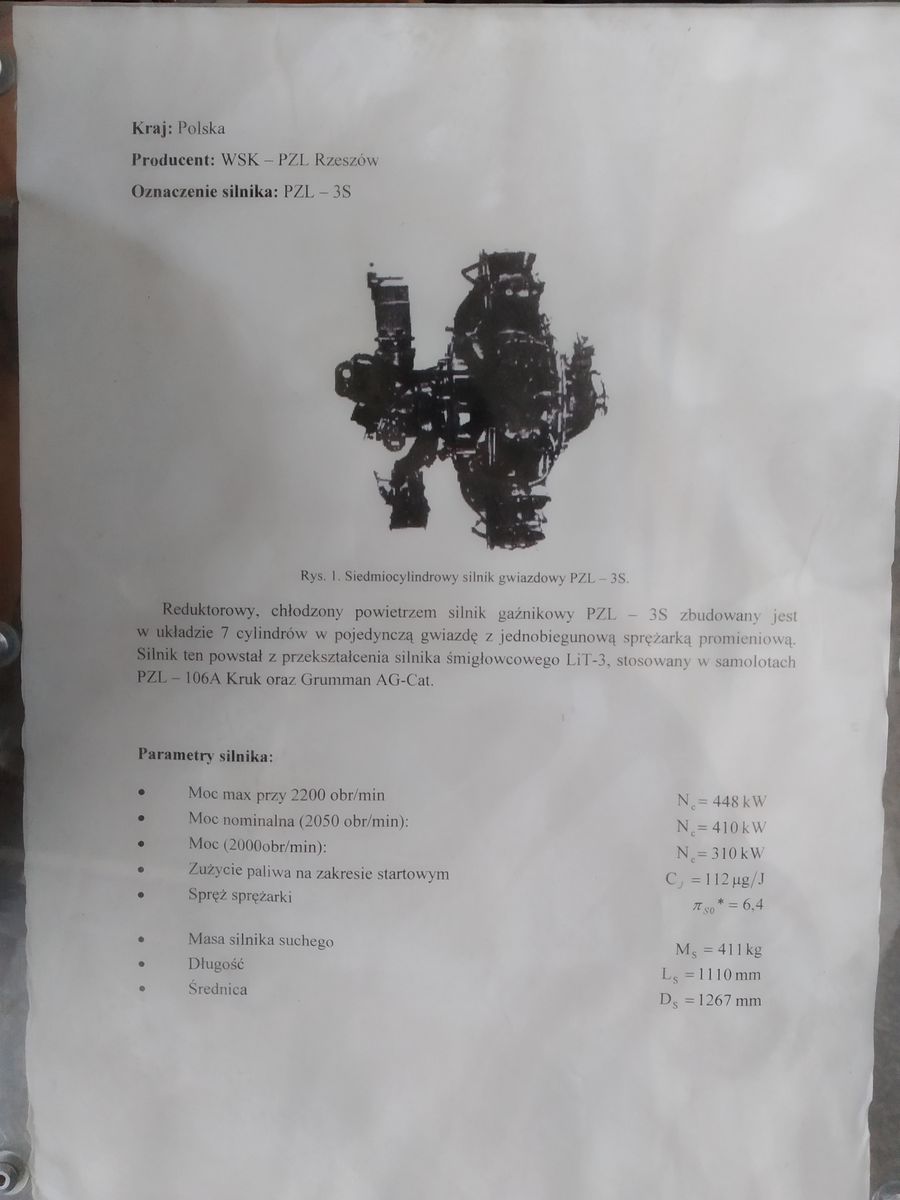 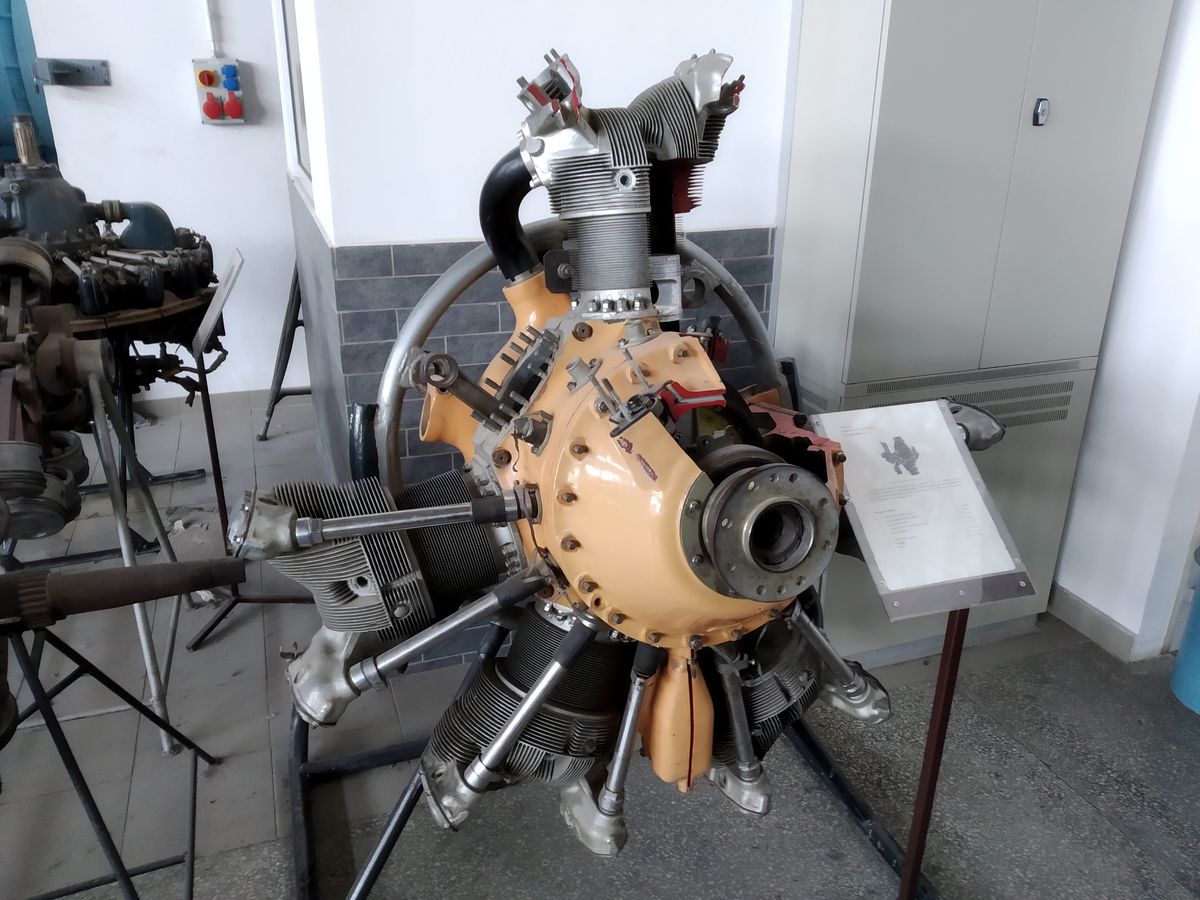 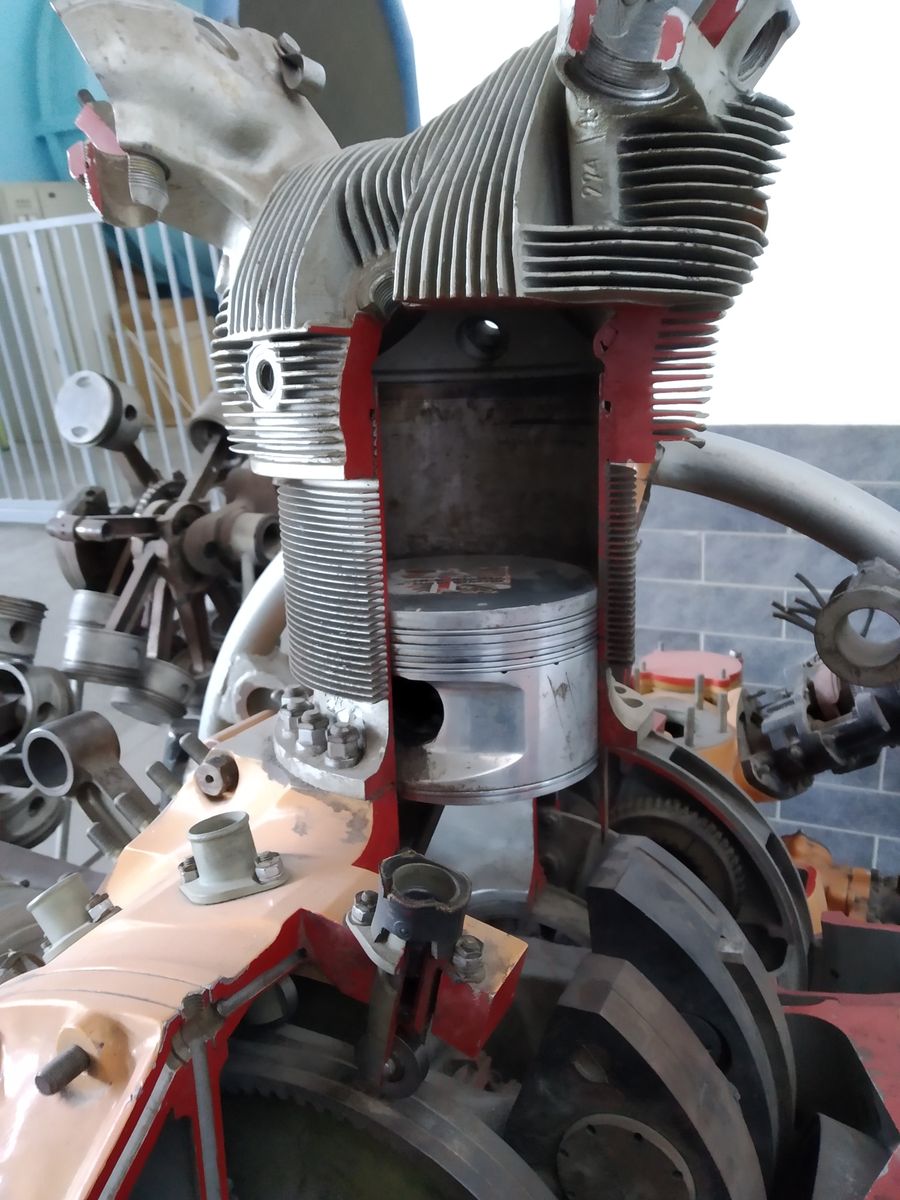 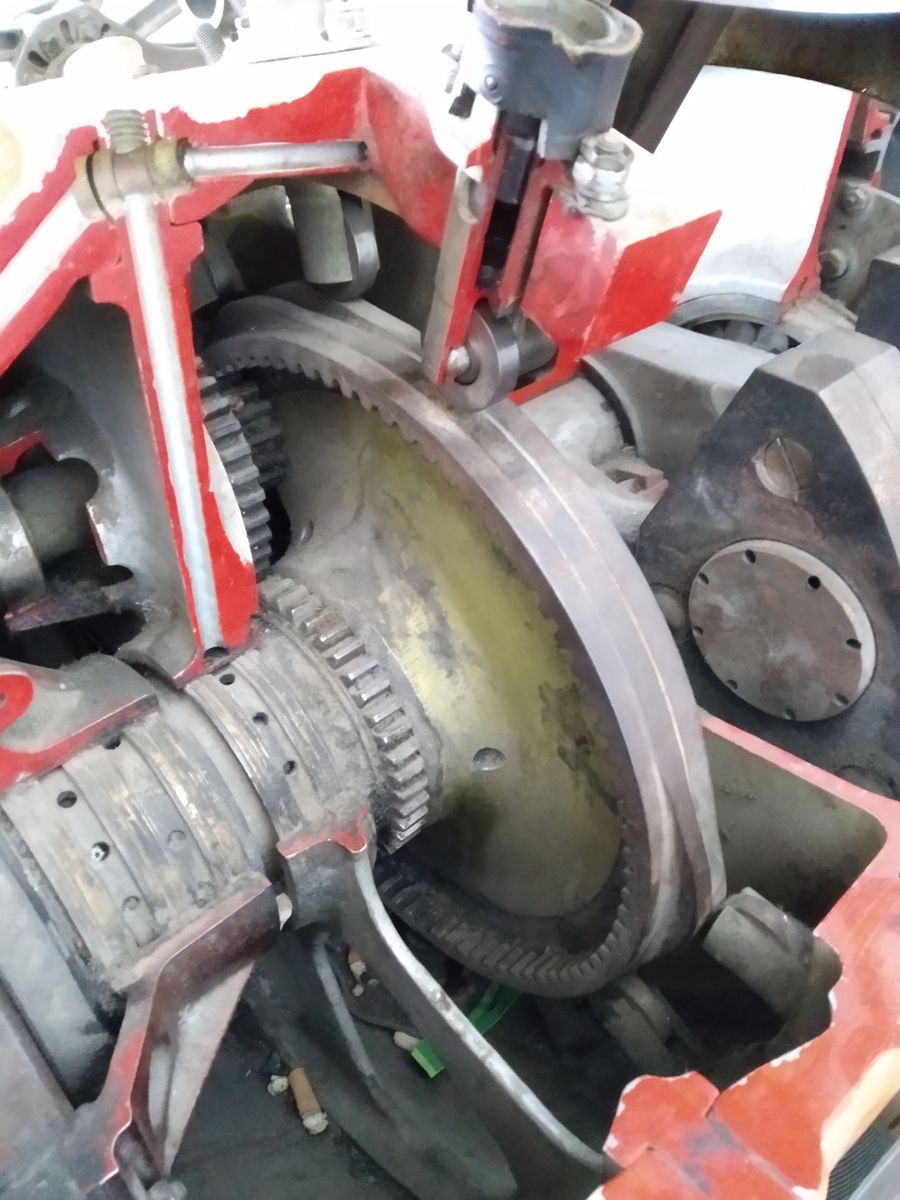 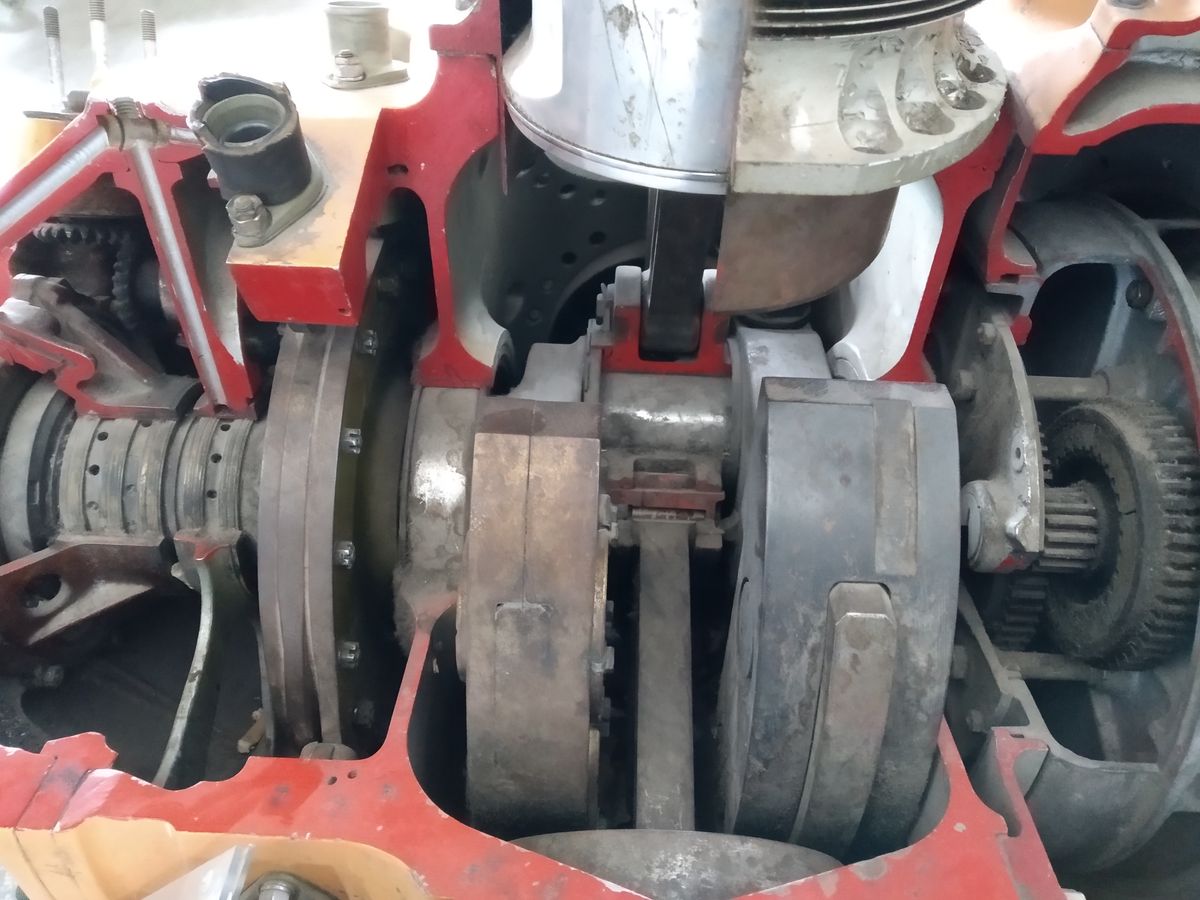 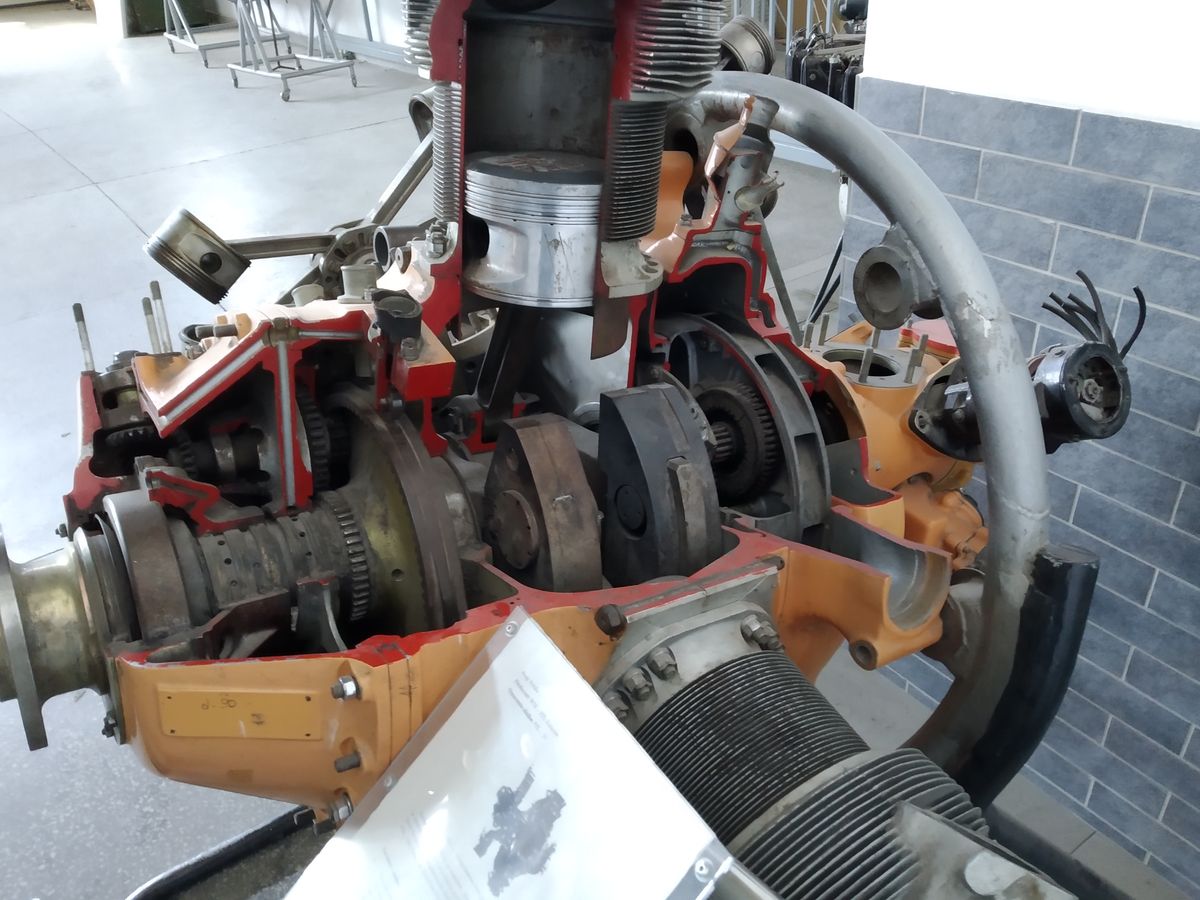 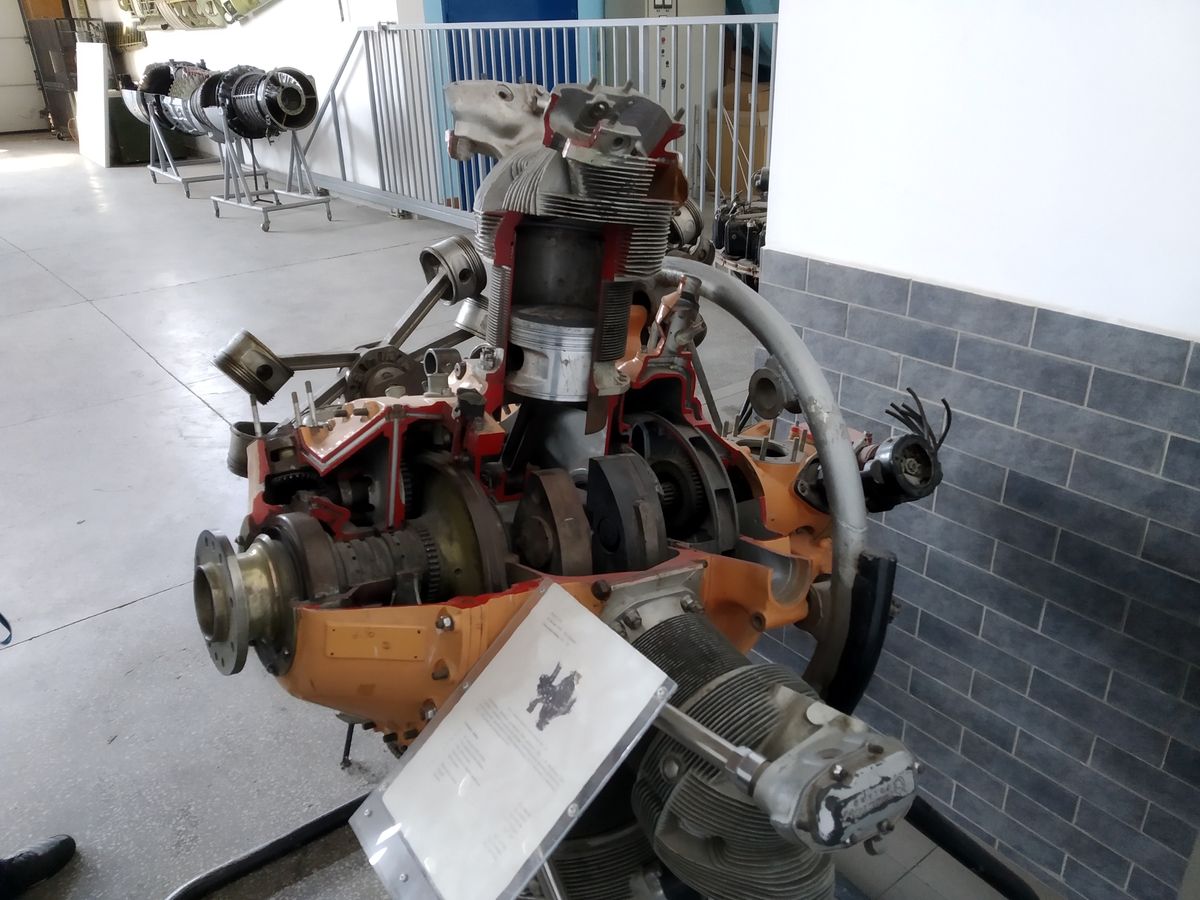 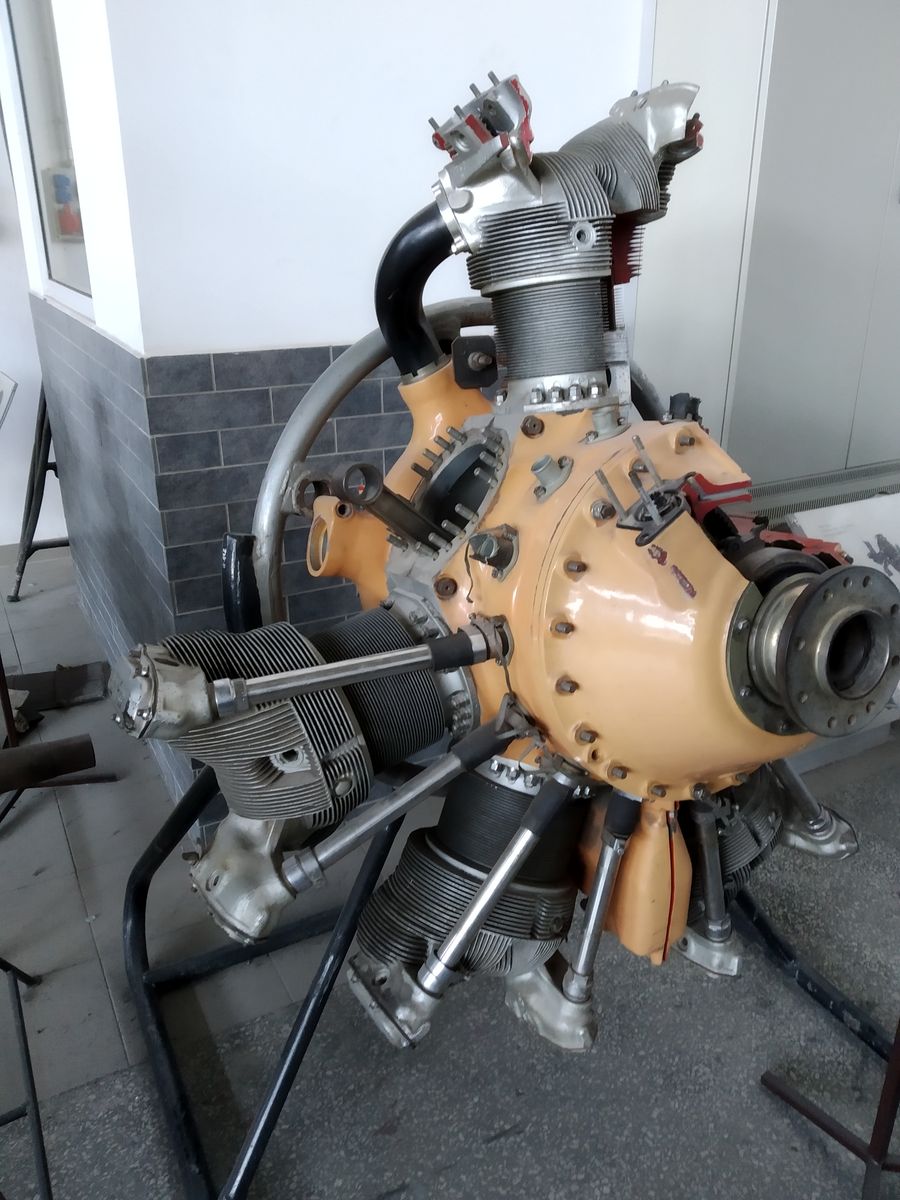 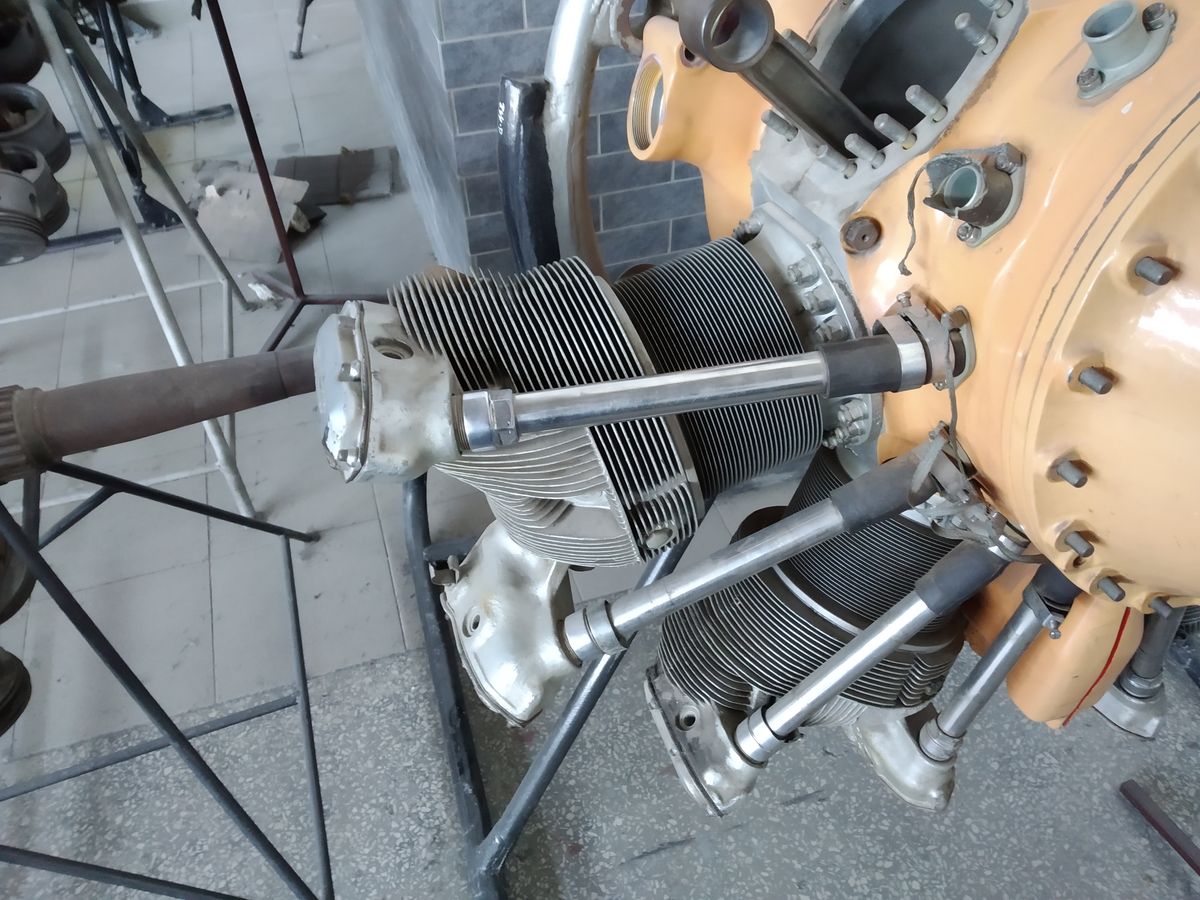 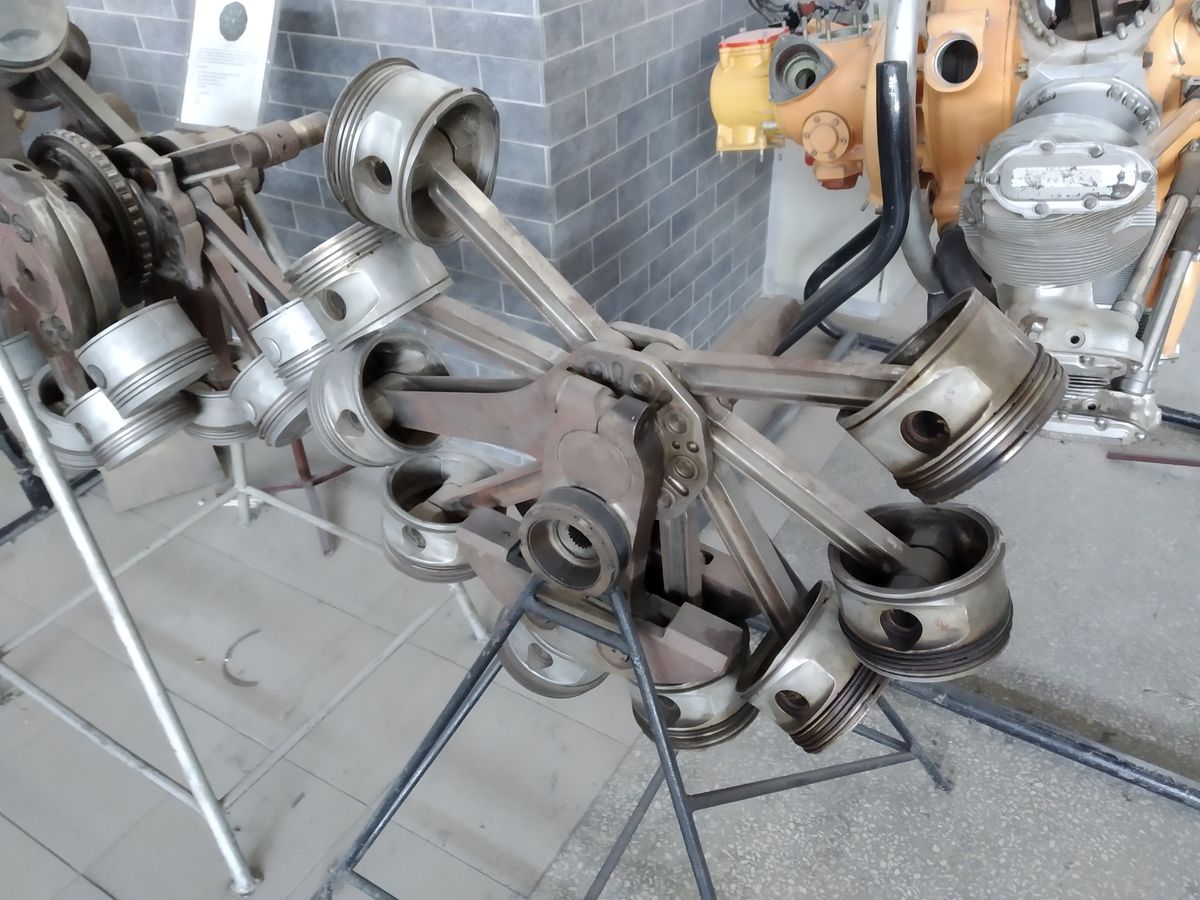 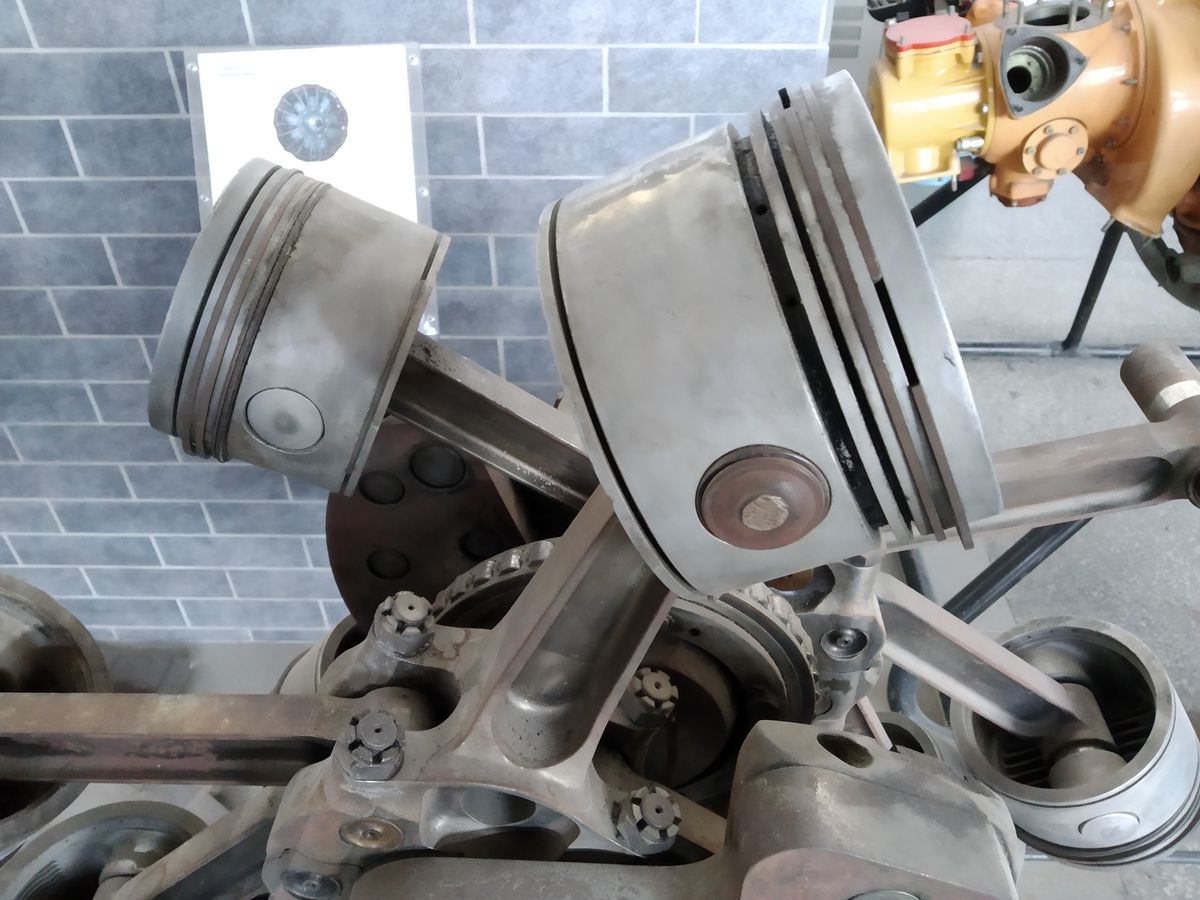 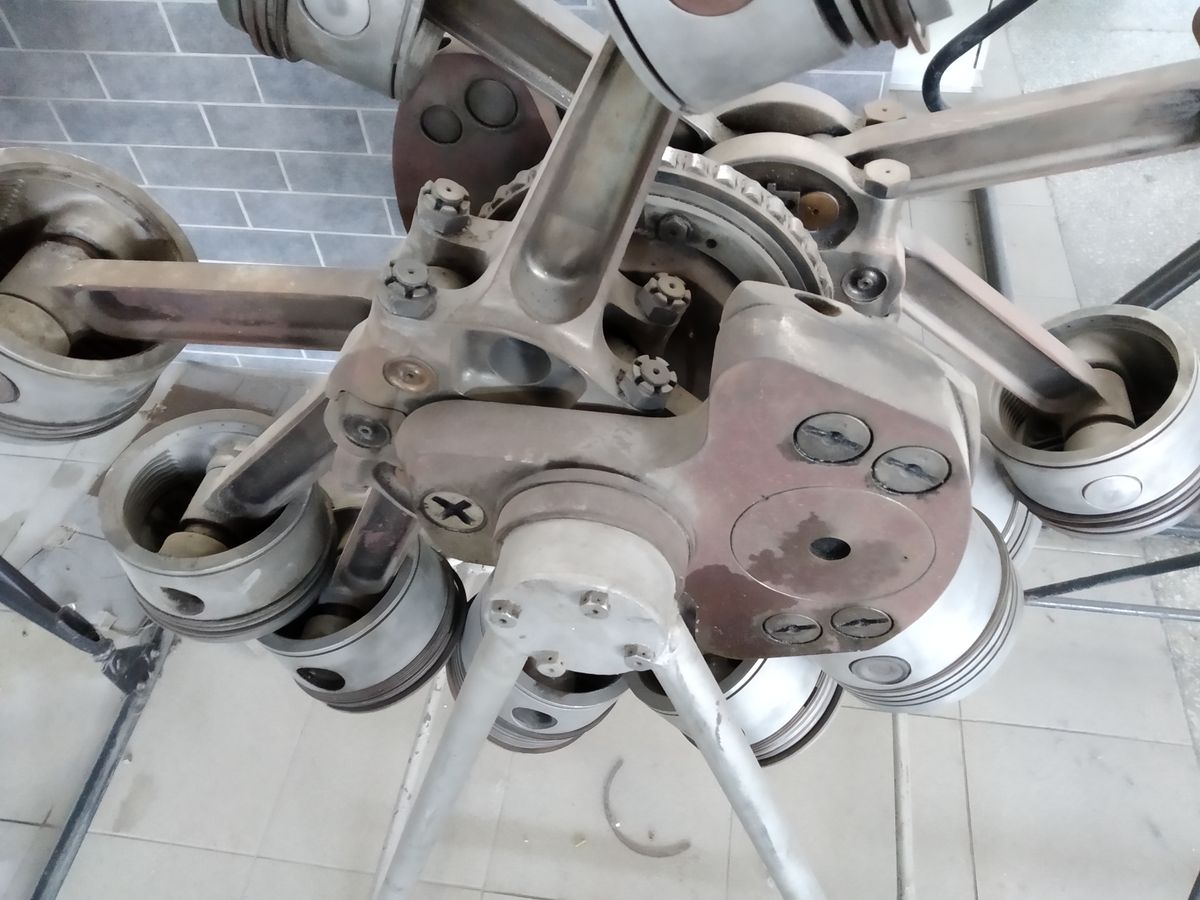 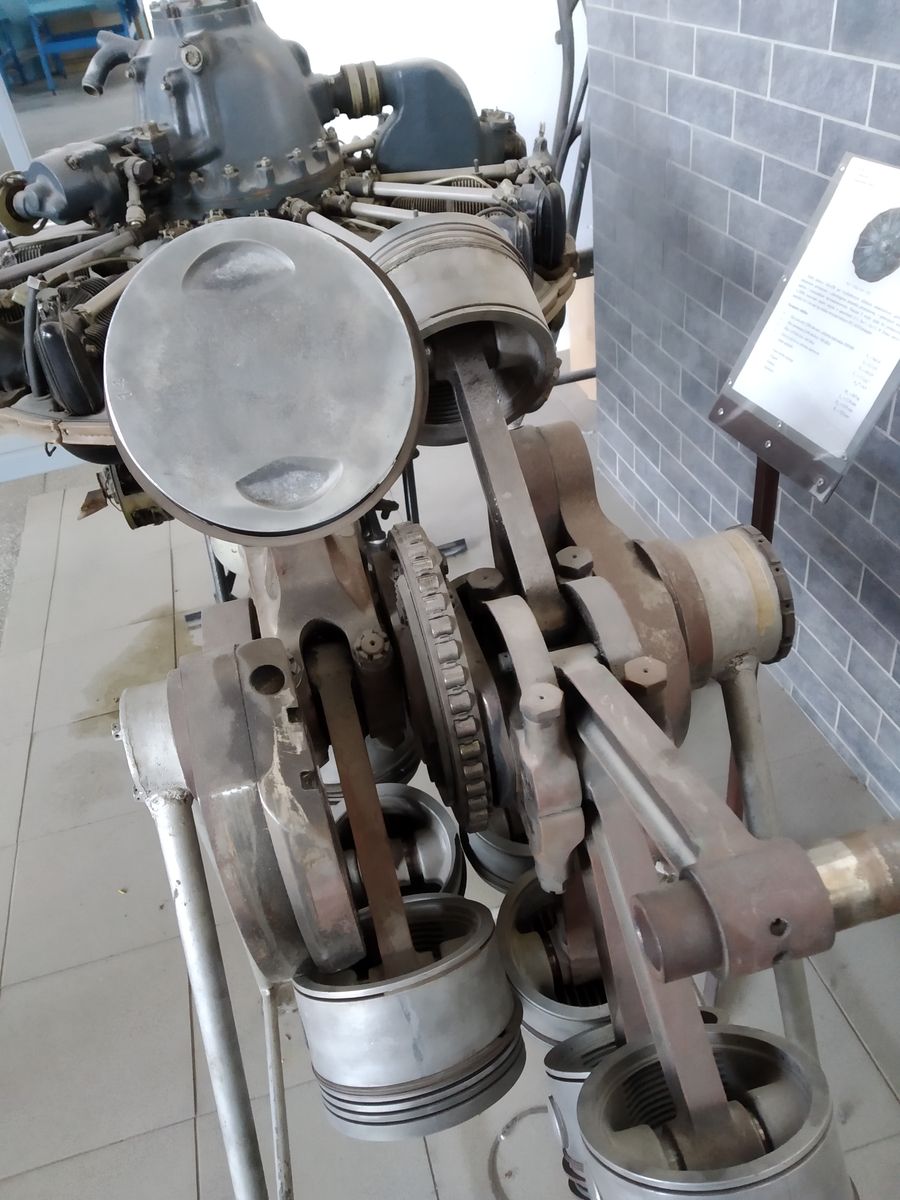 Silnik – Asz-62R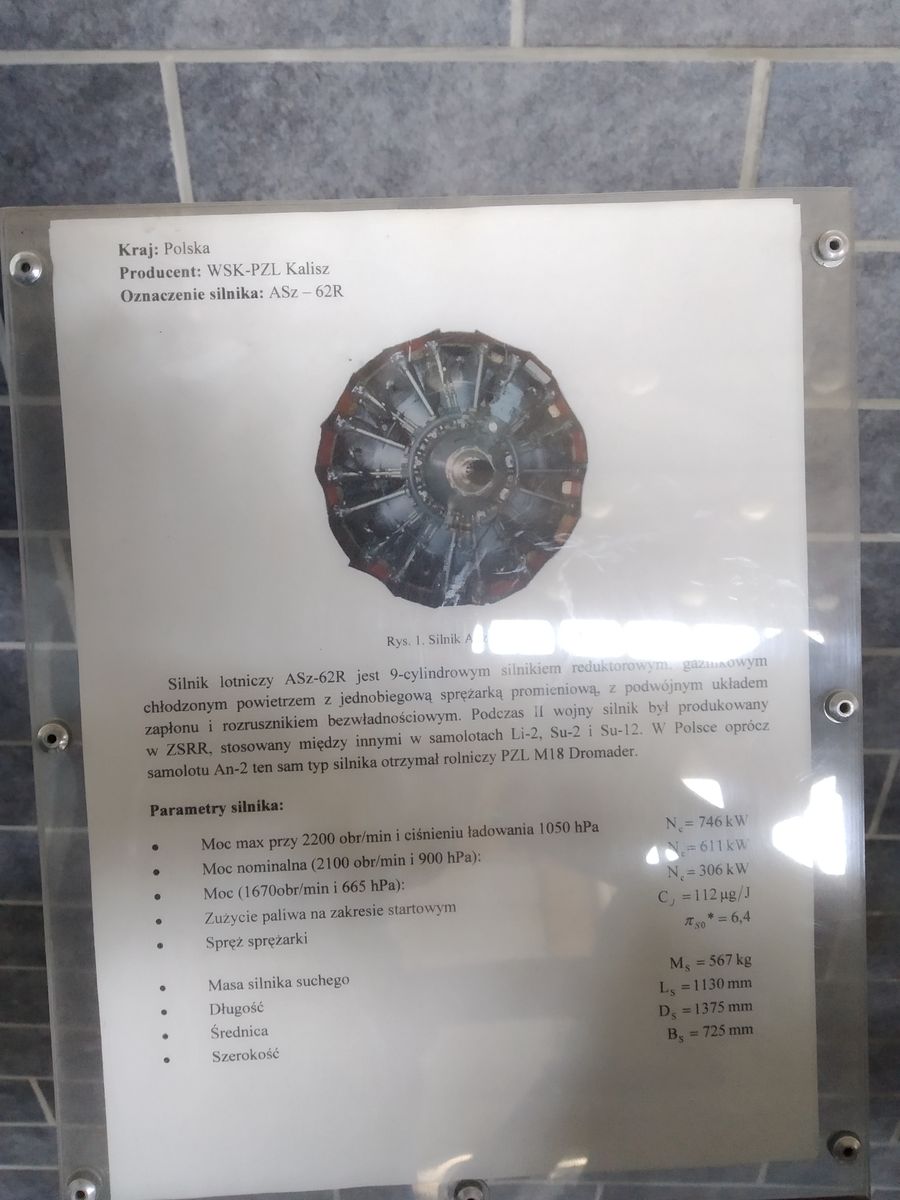 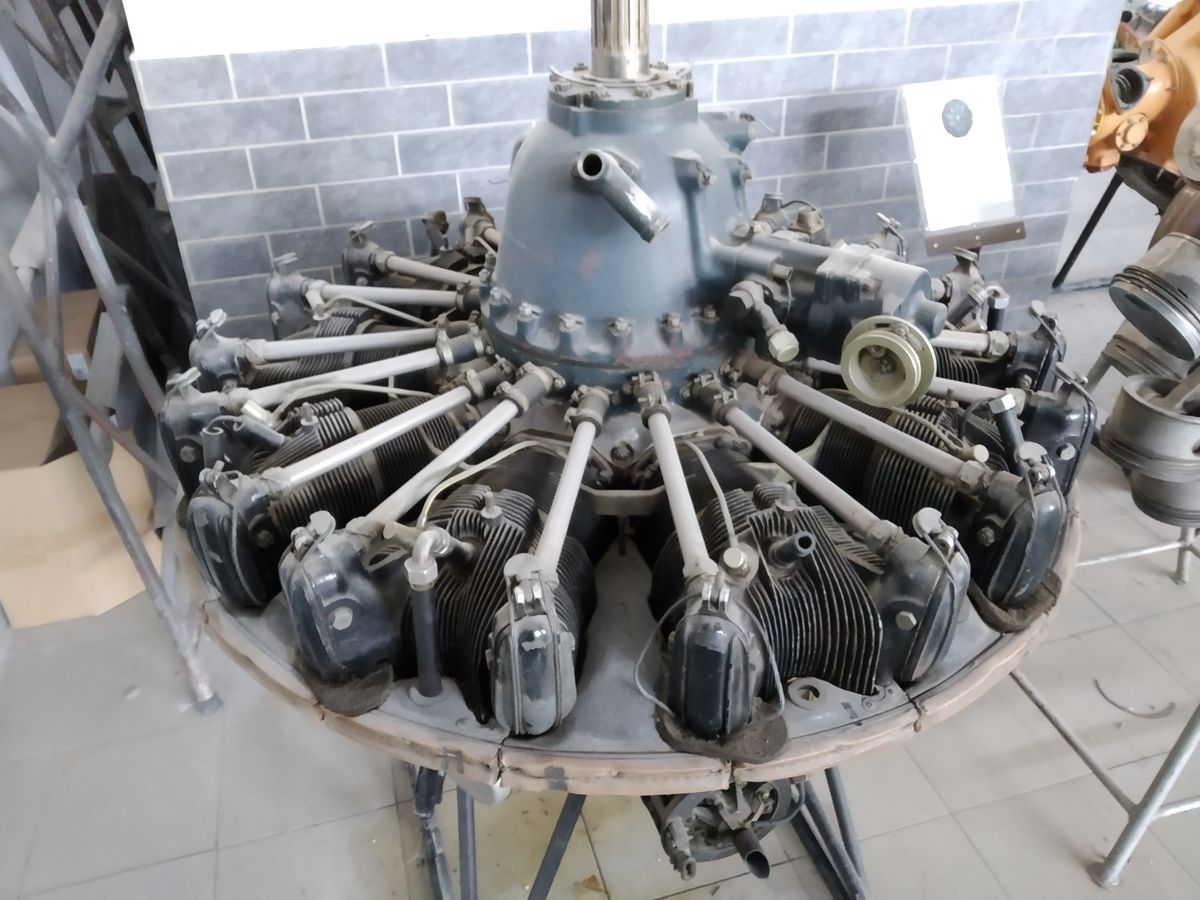 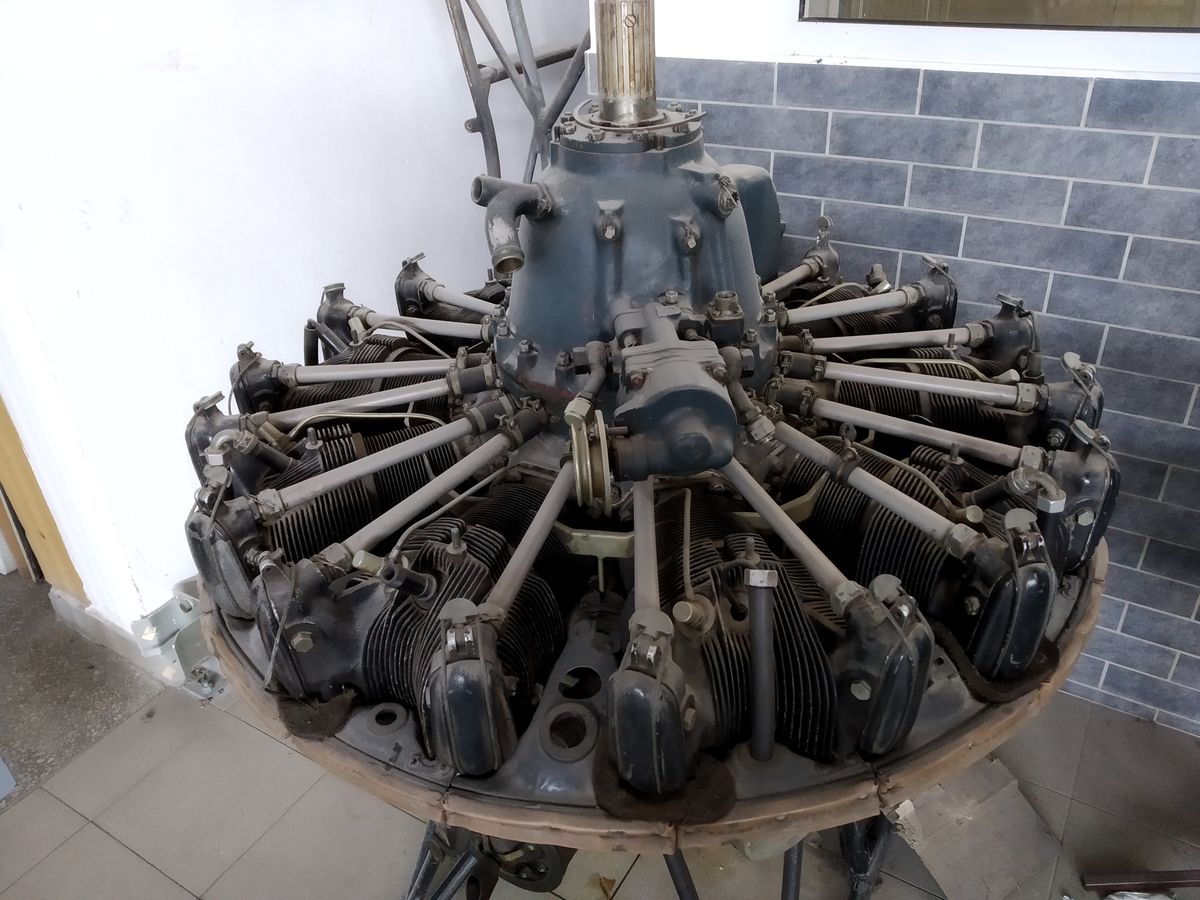 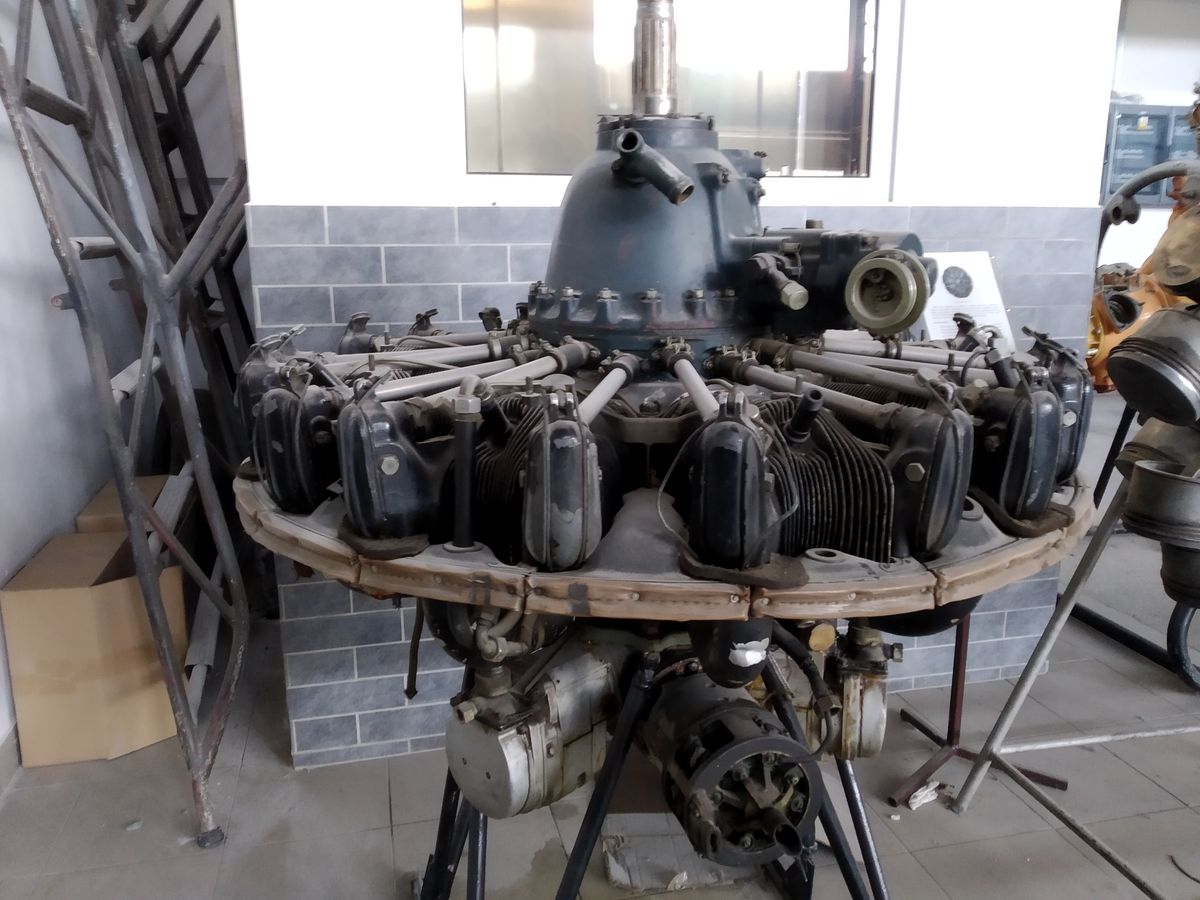 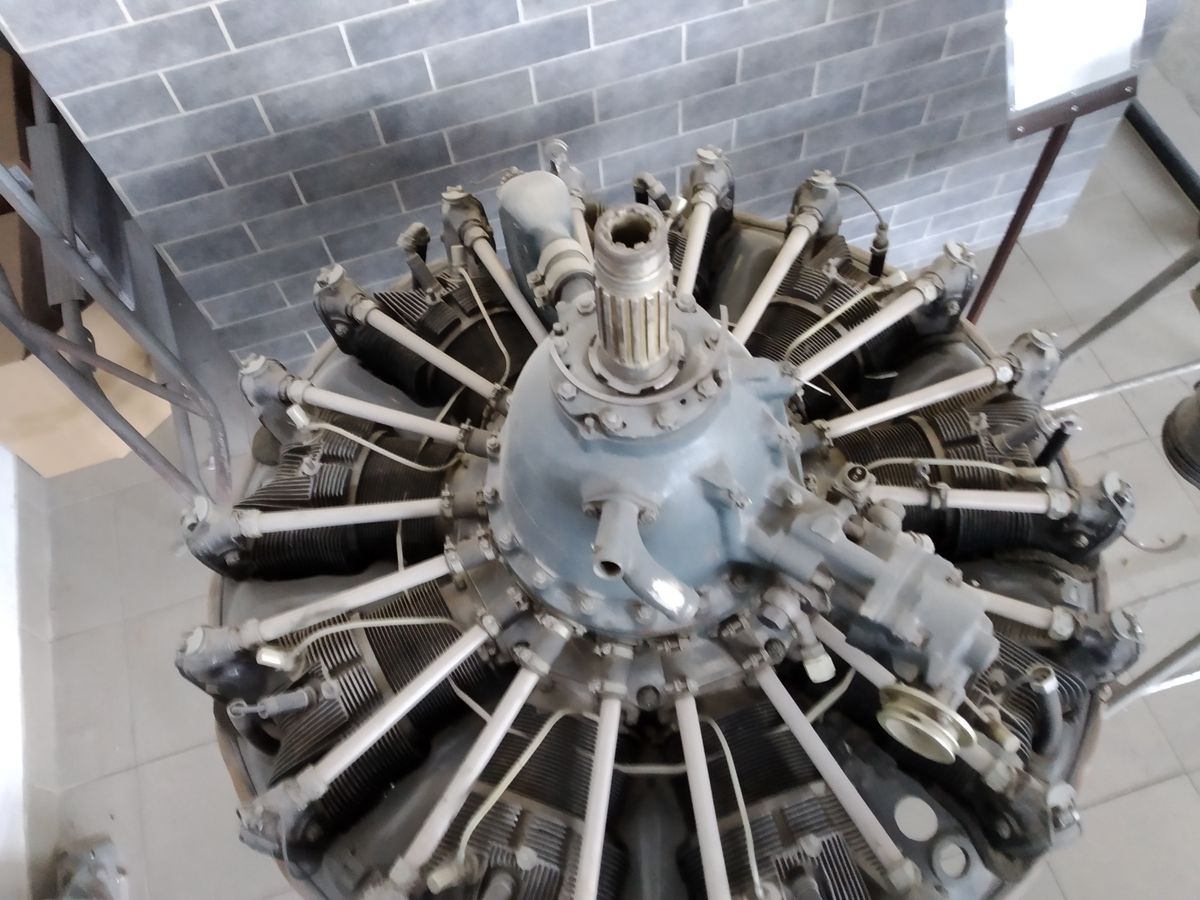 Silnik LycomingJest to 6 cylindrowy boxer.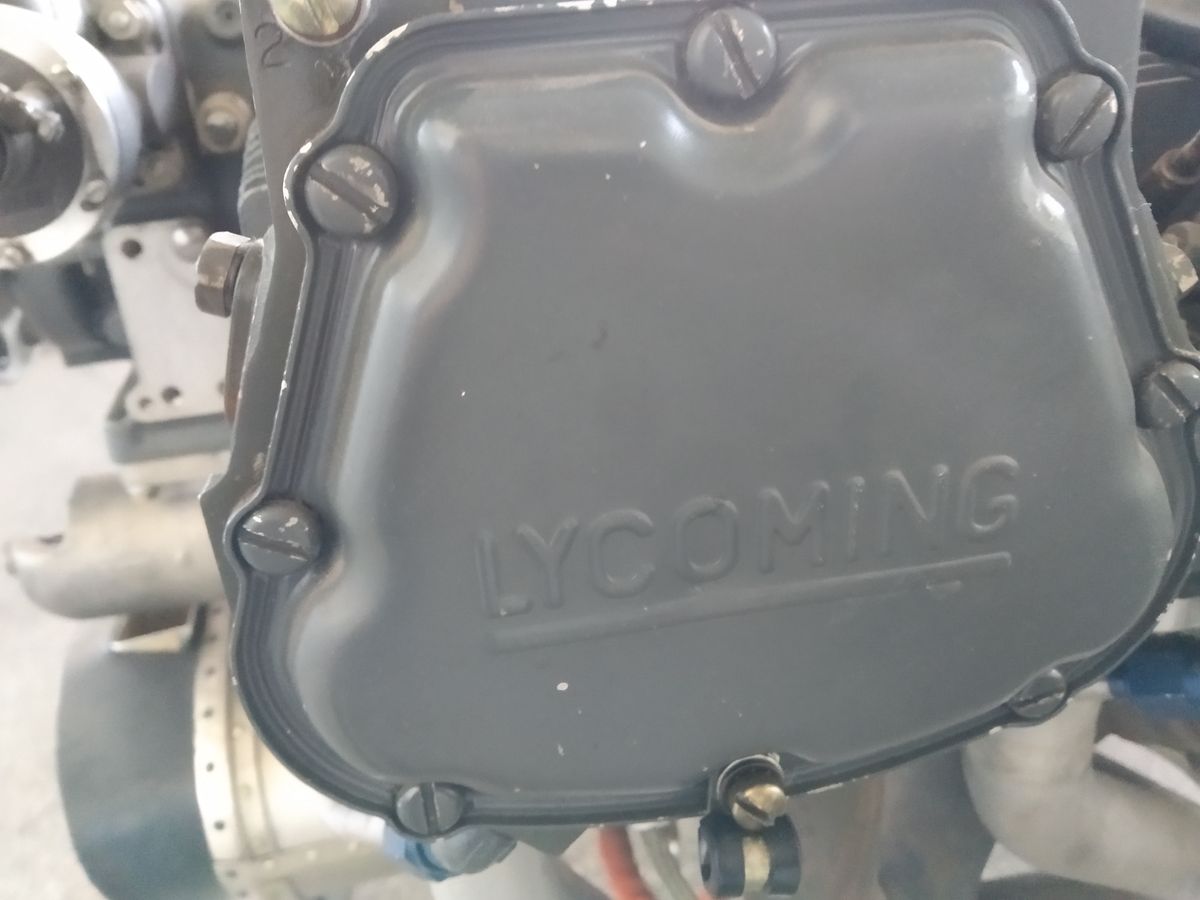 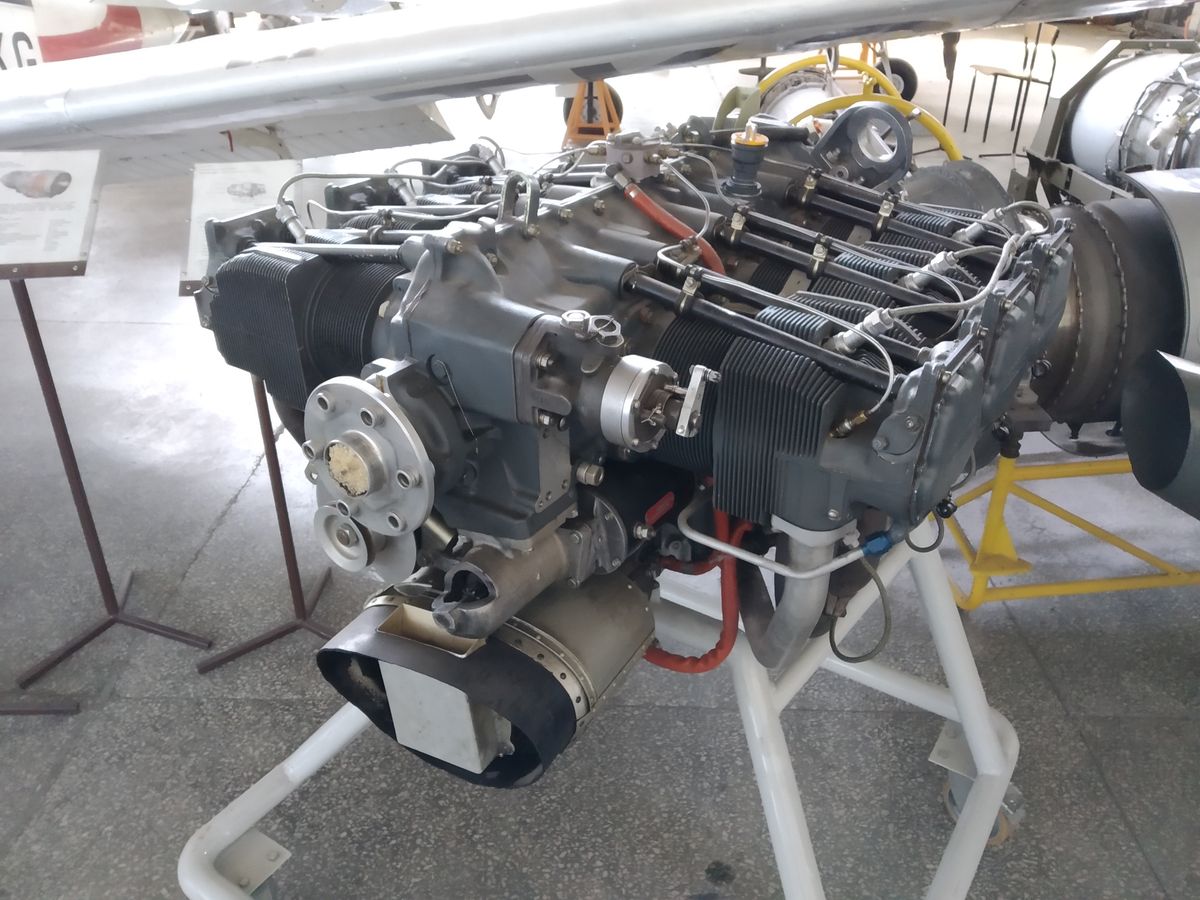 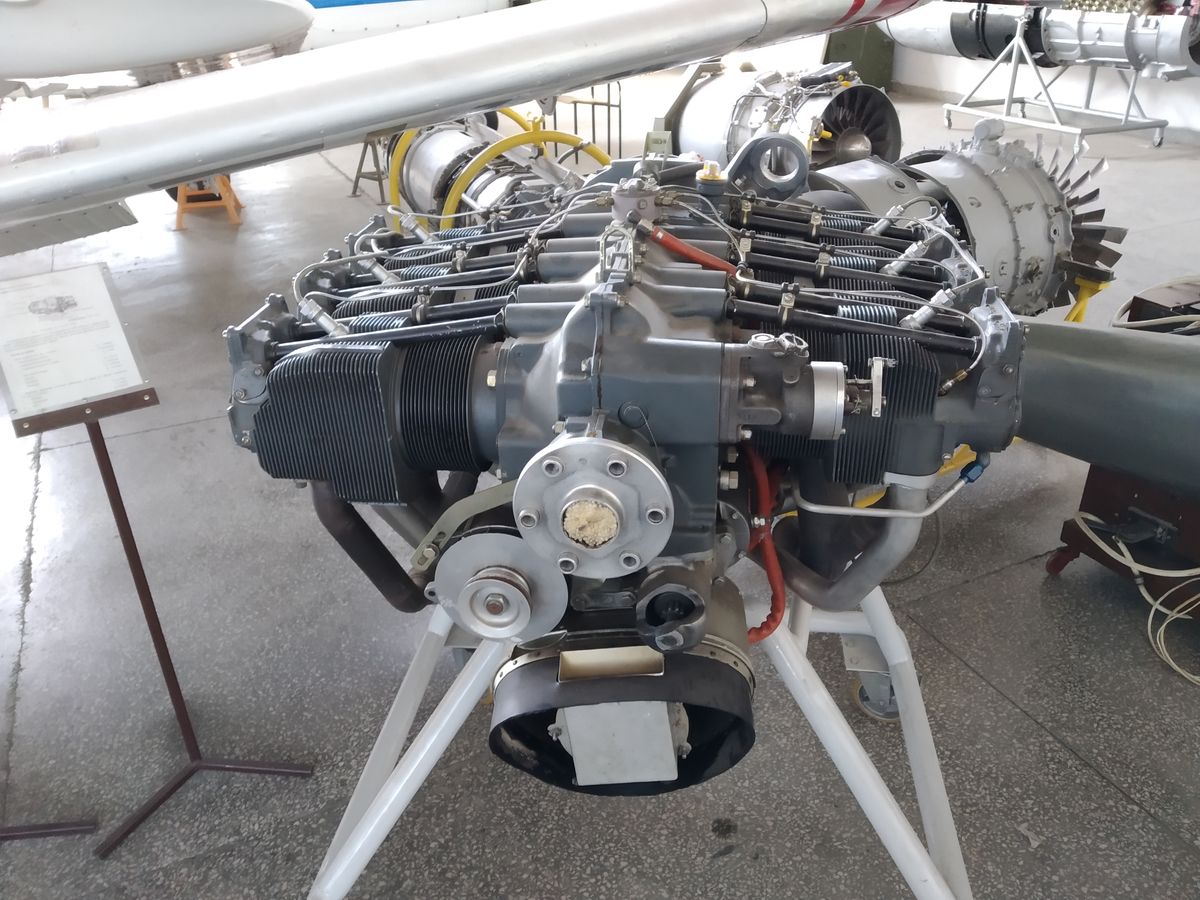 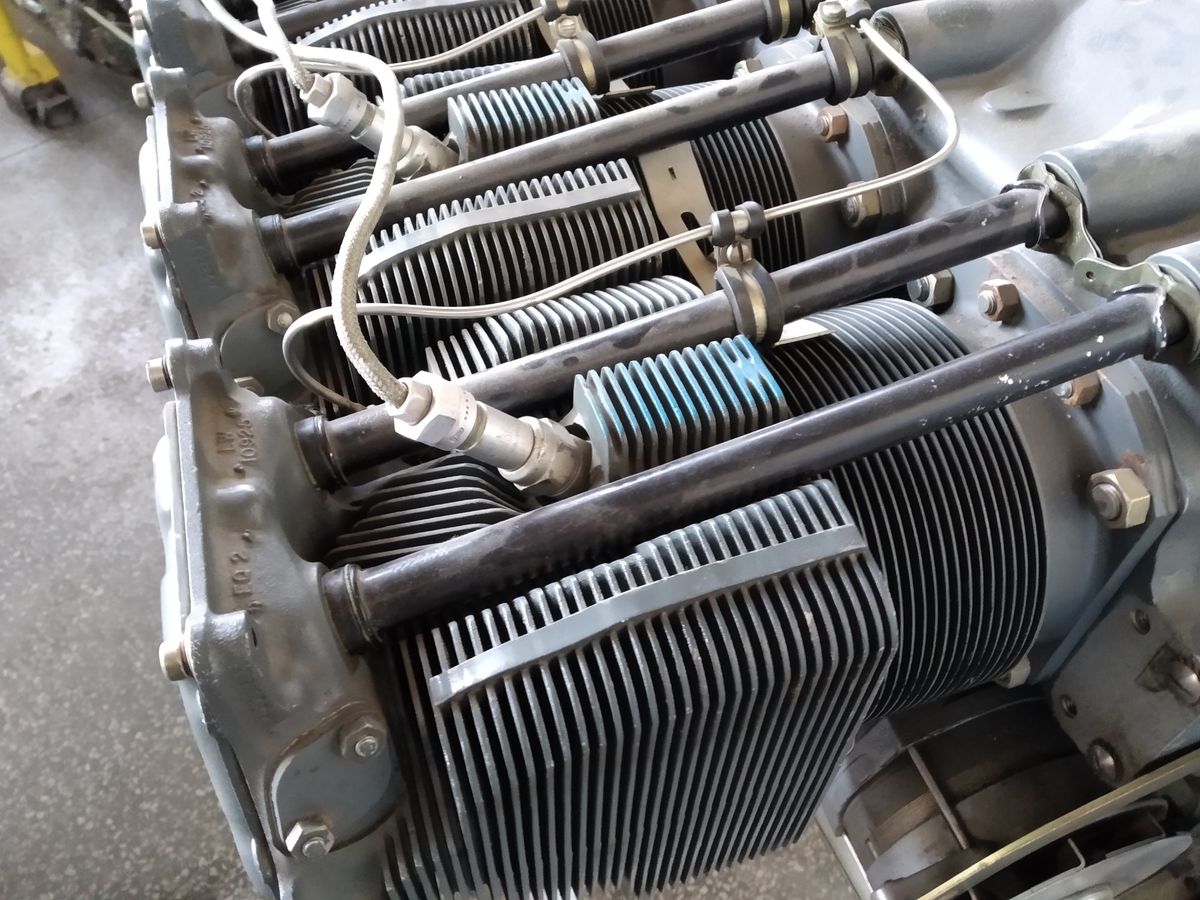 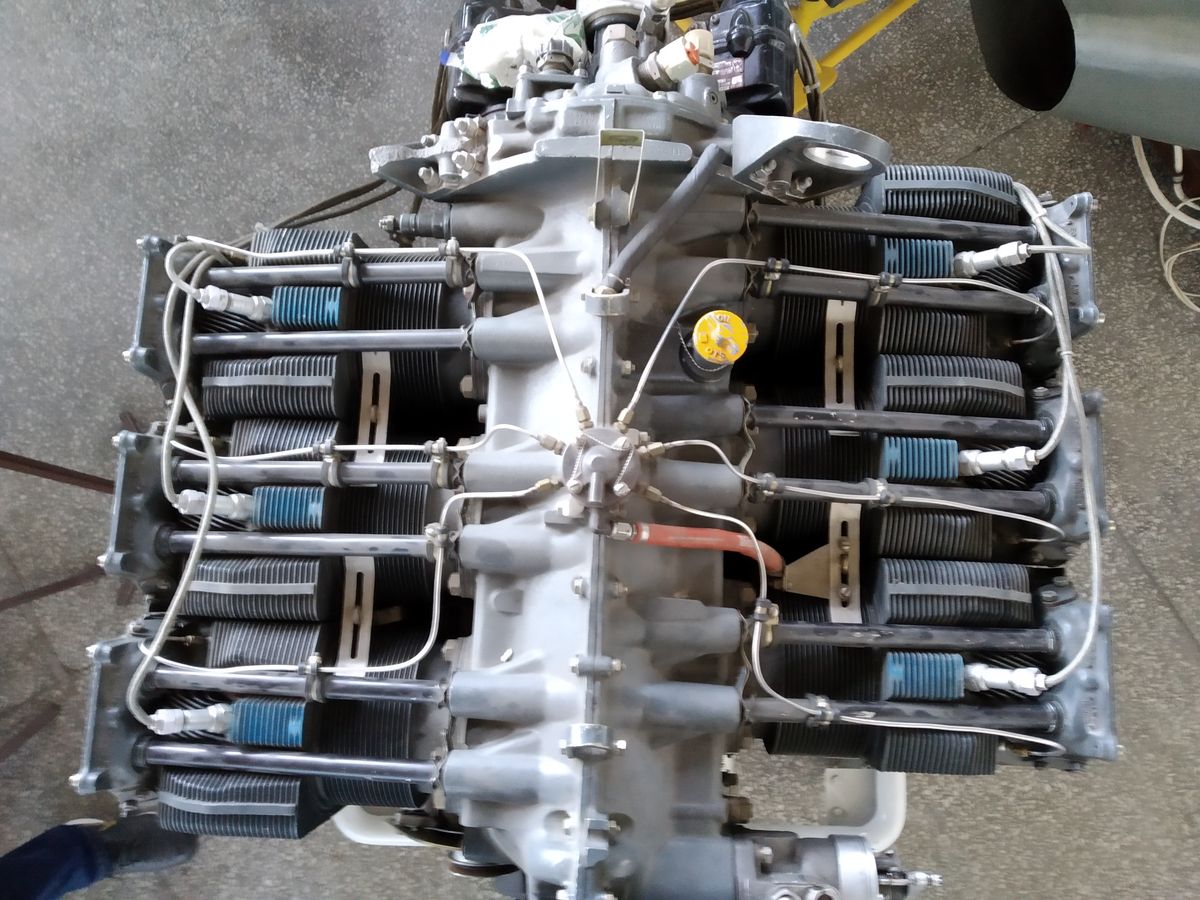 Silnik AI-14Ra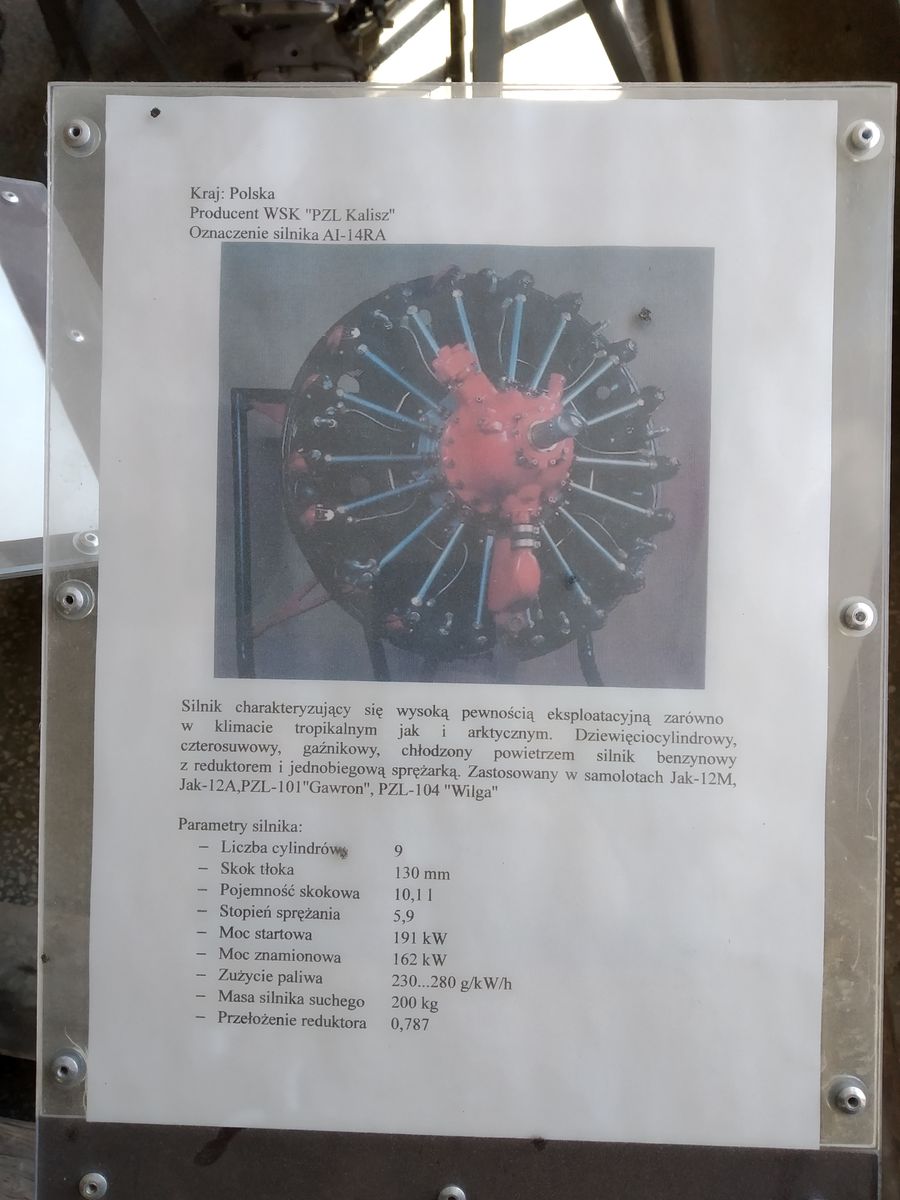 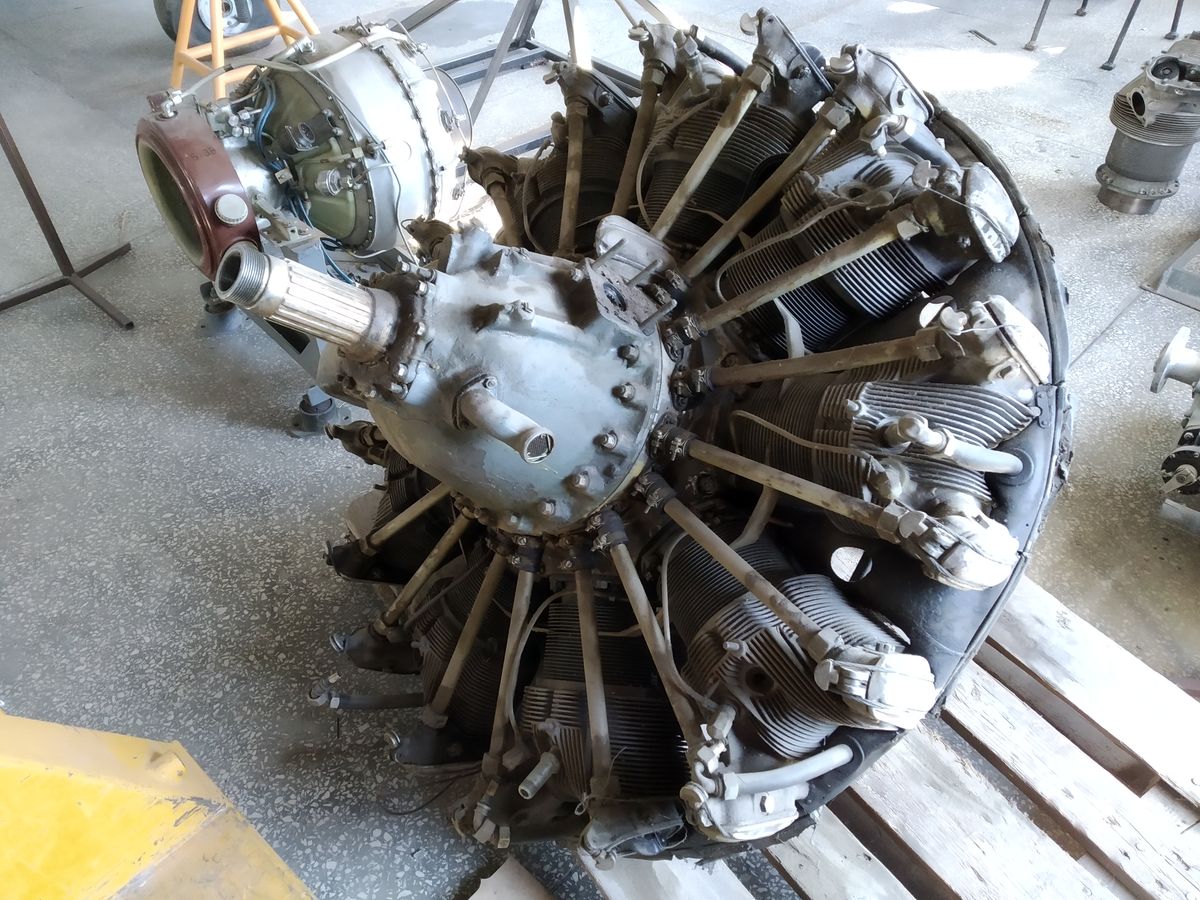 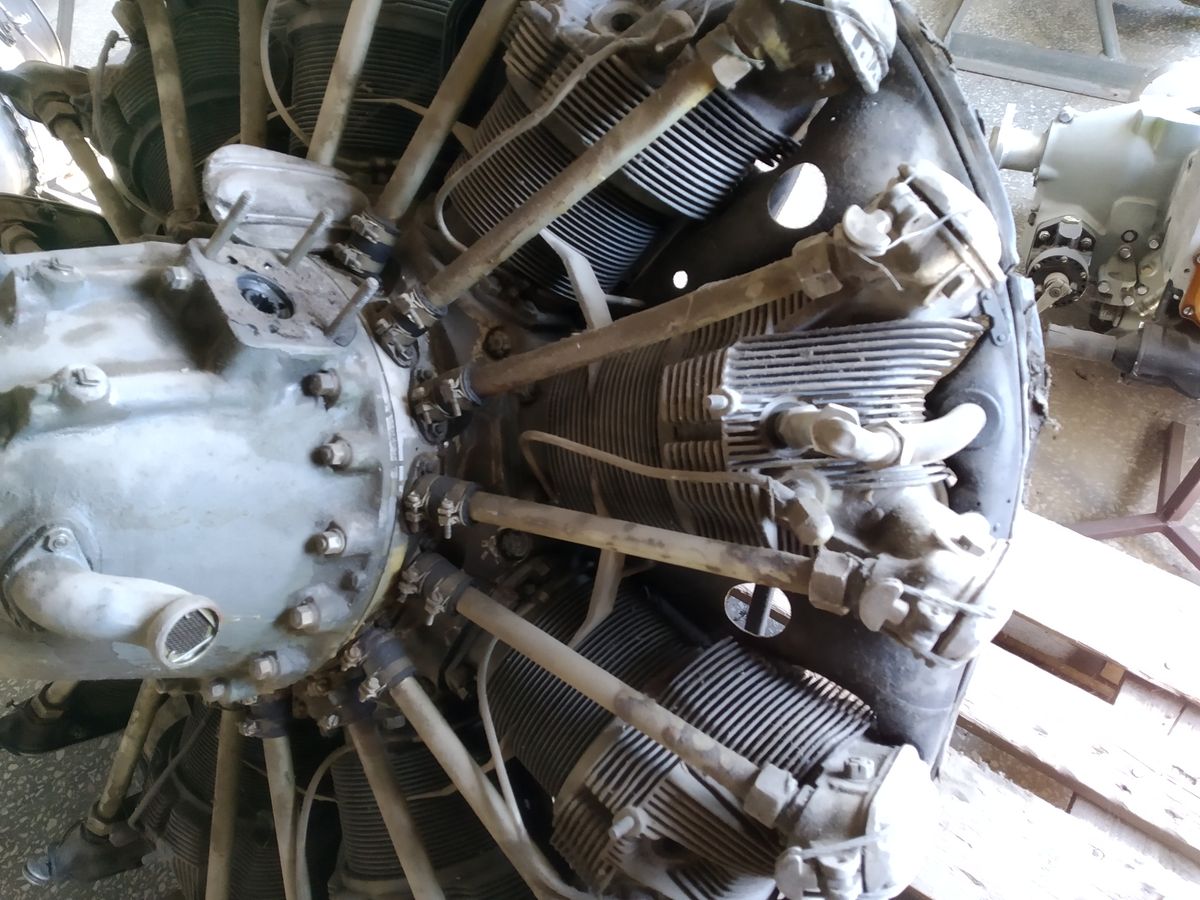 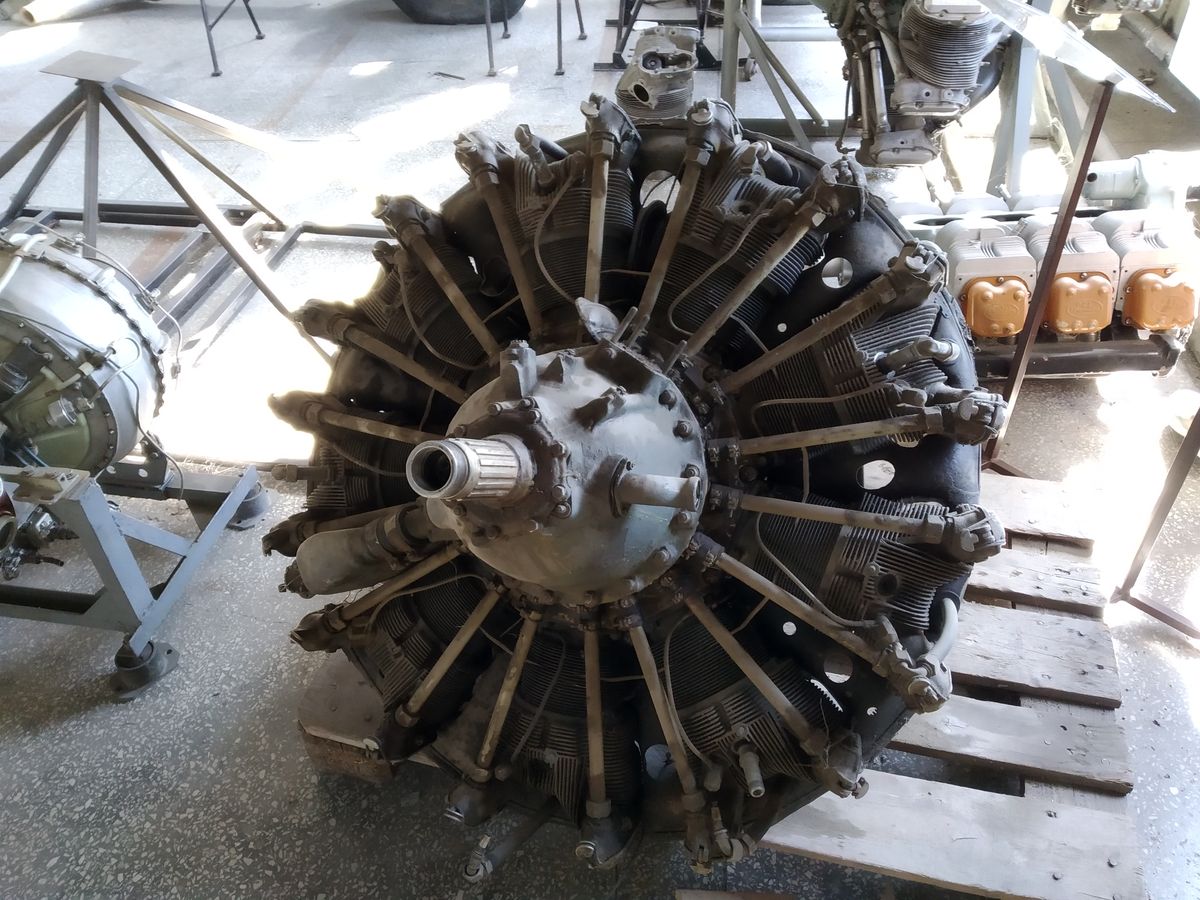 Silnik – Franklin 6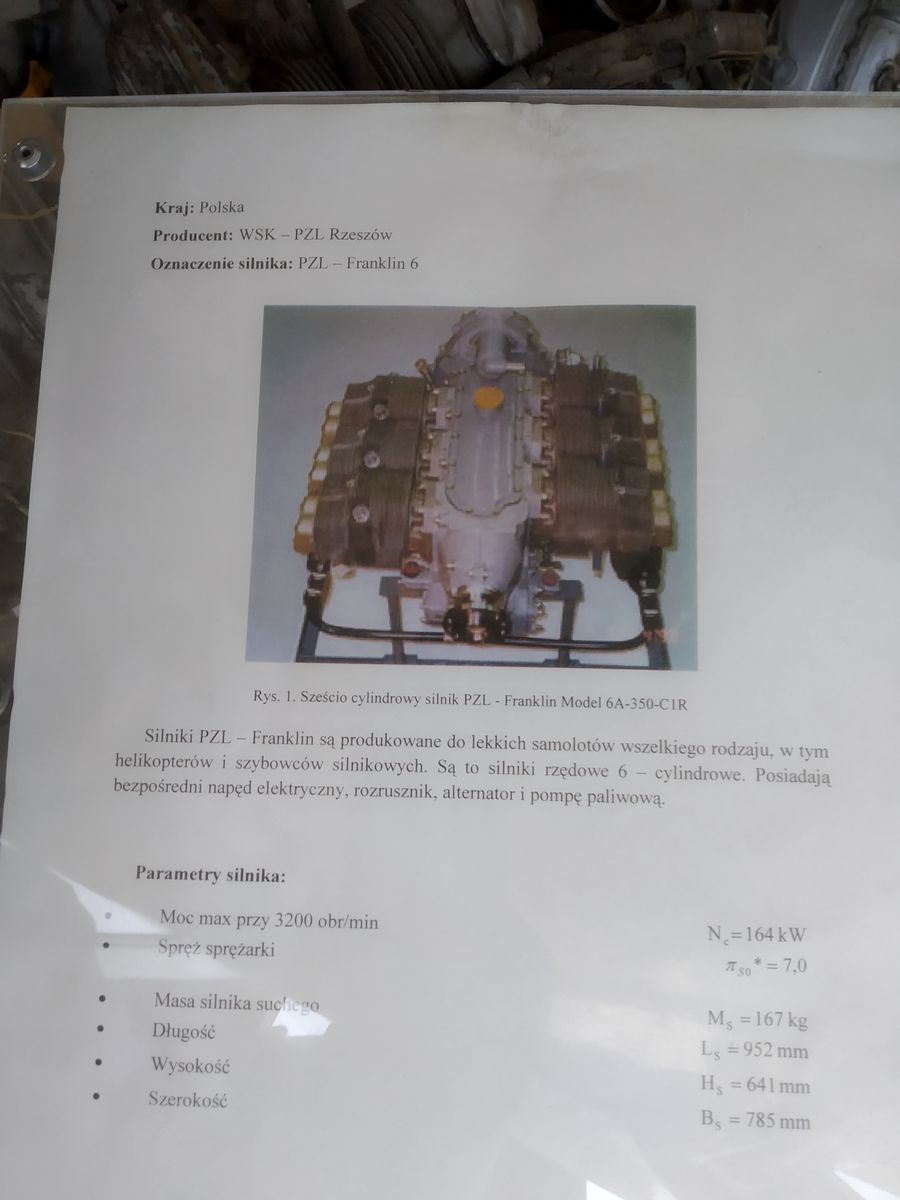 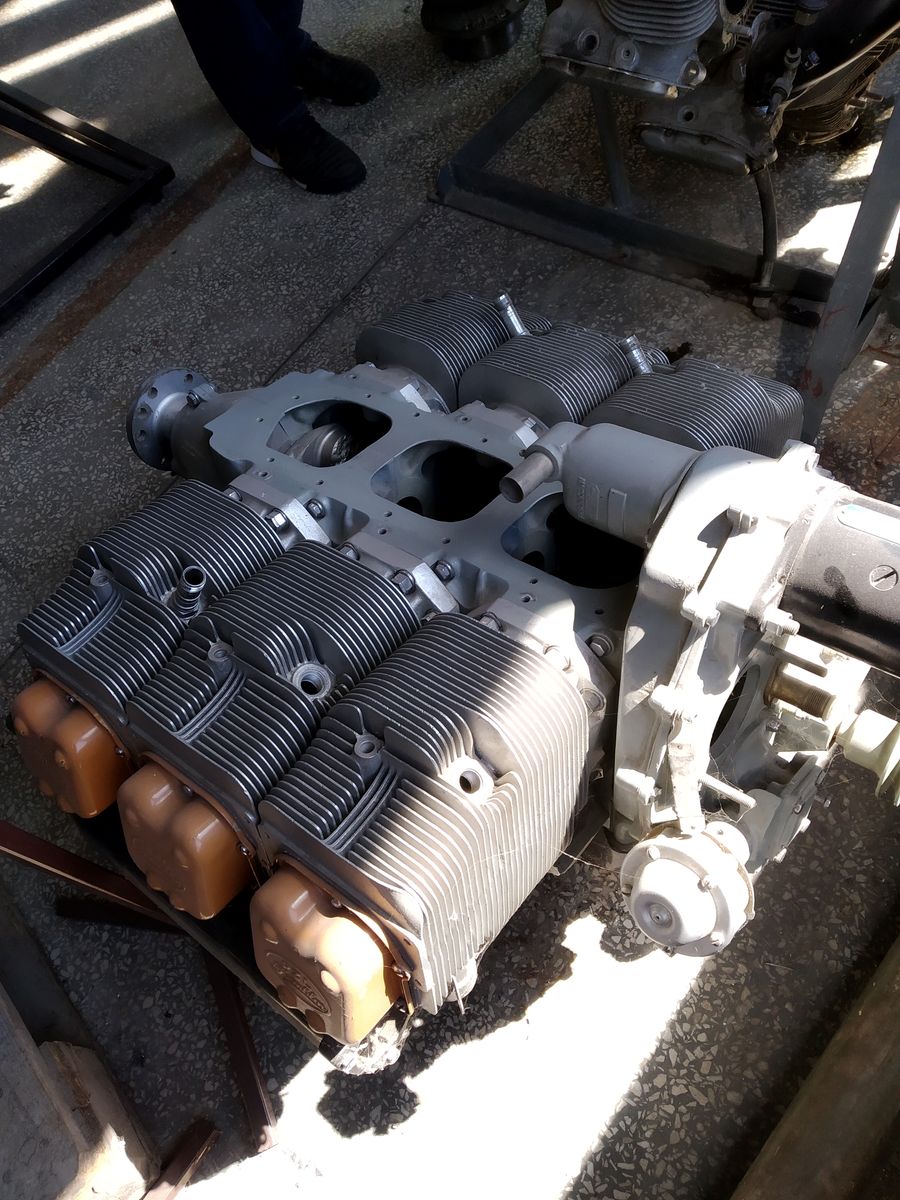 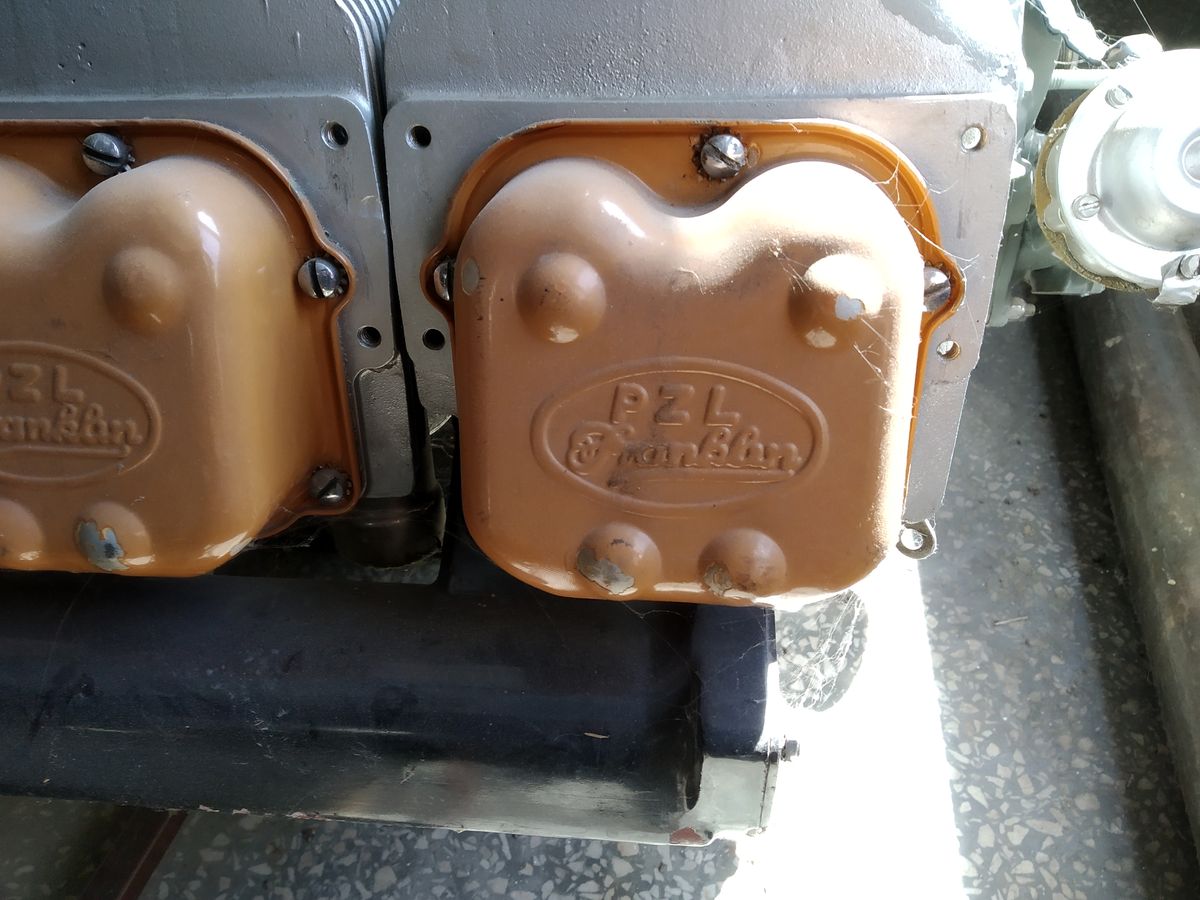 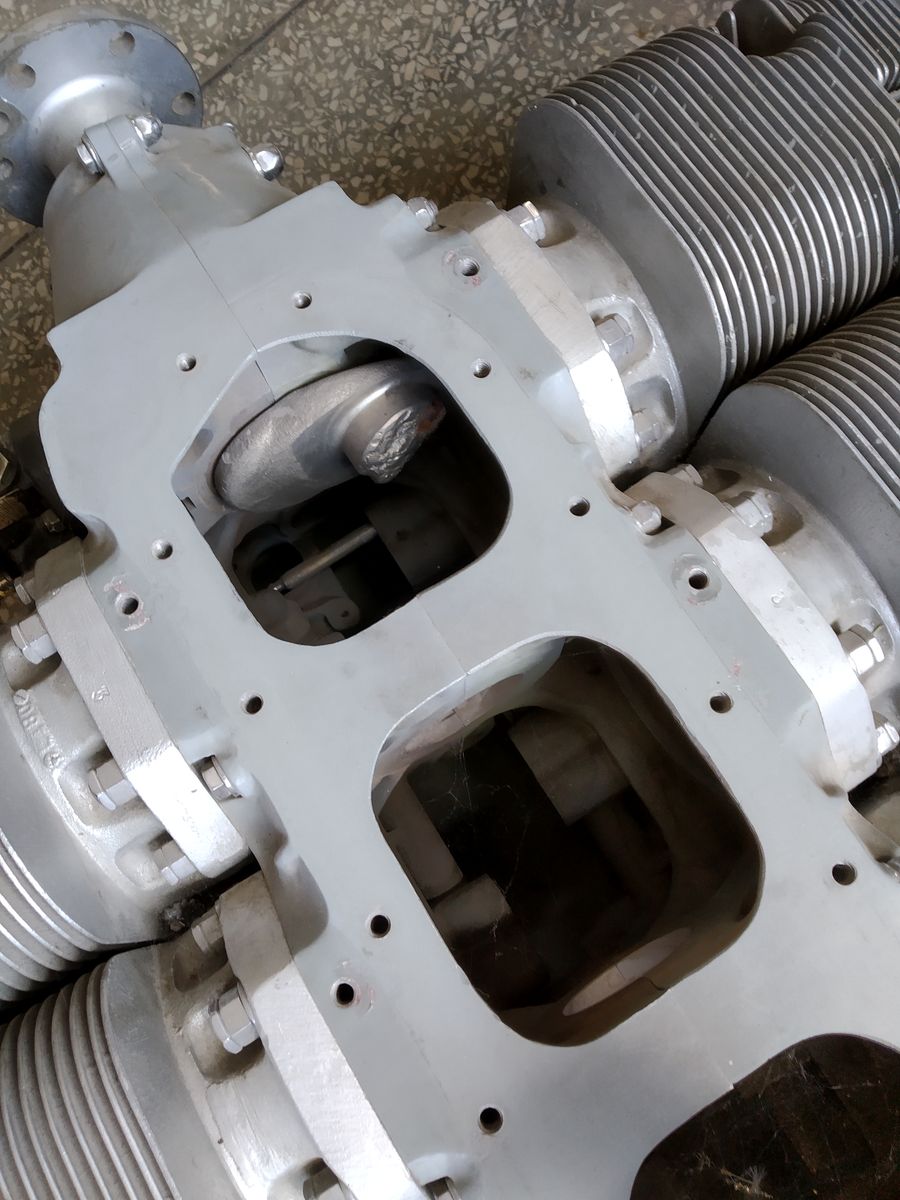 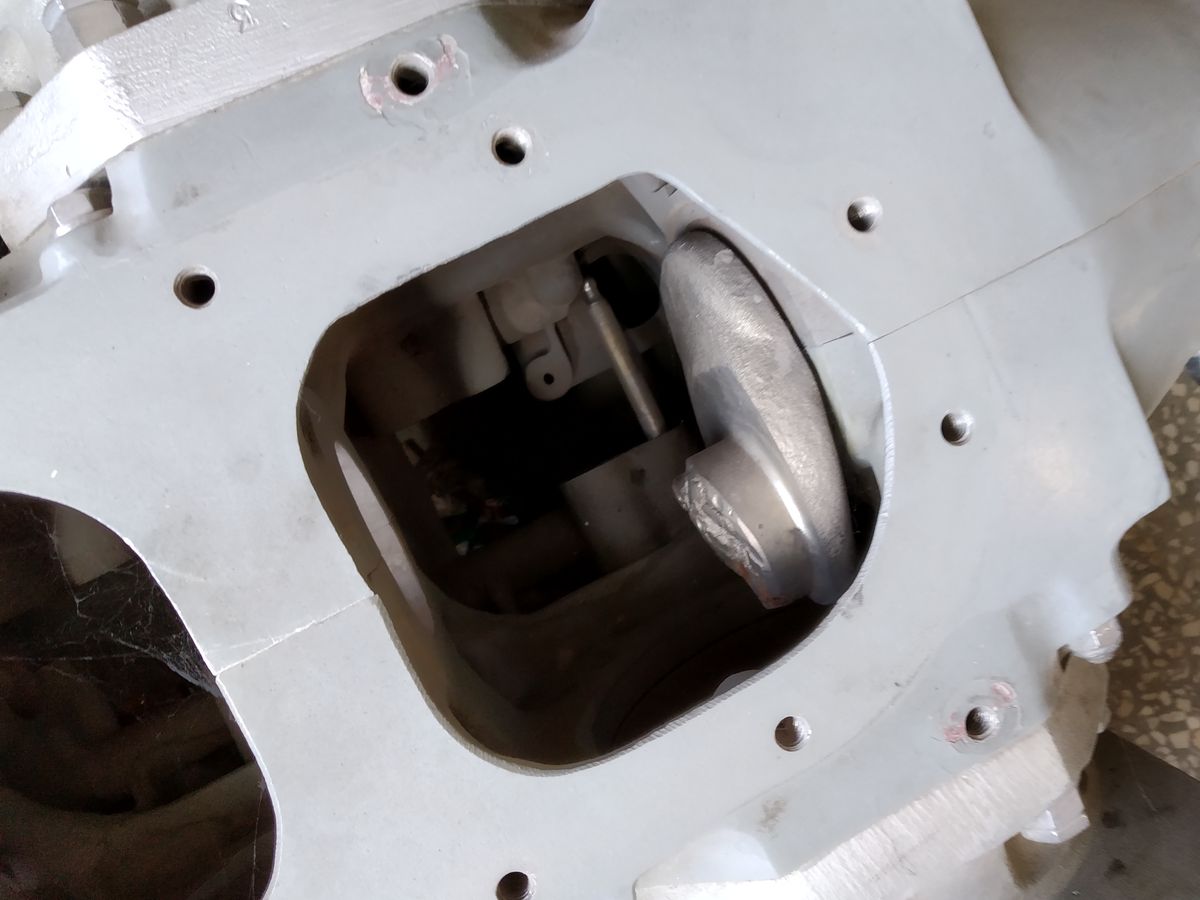 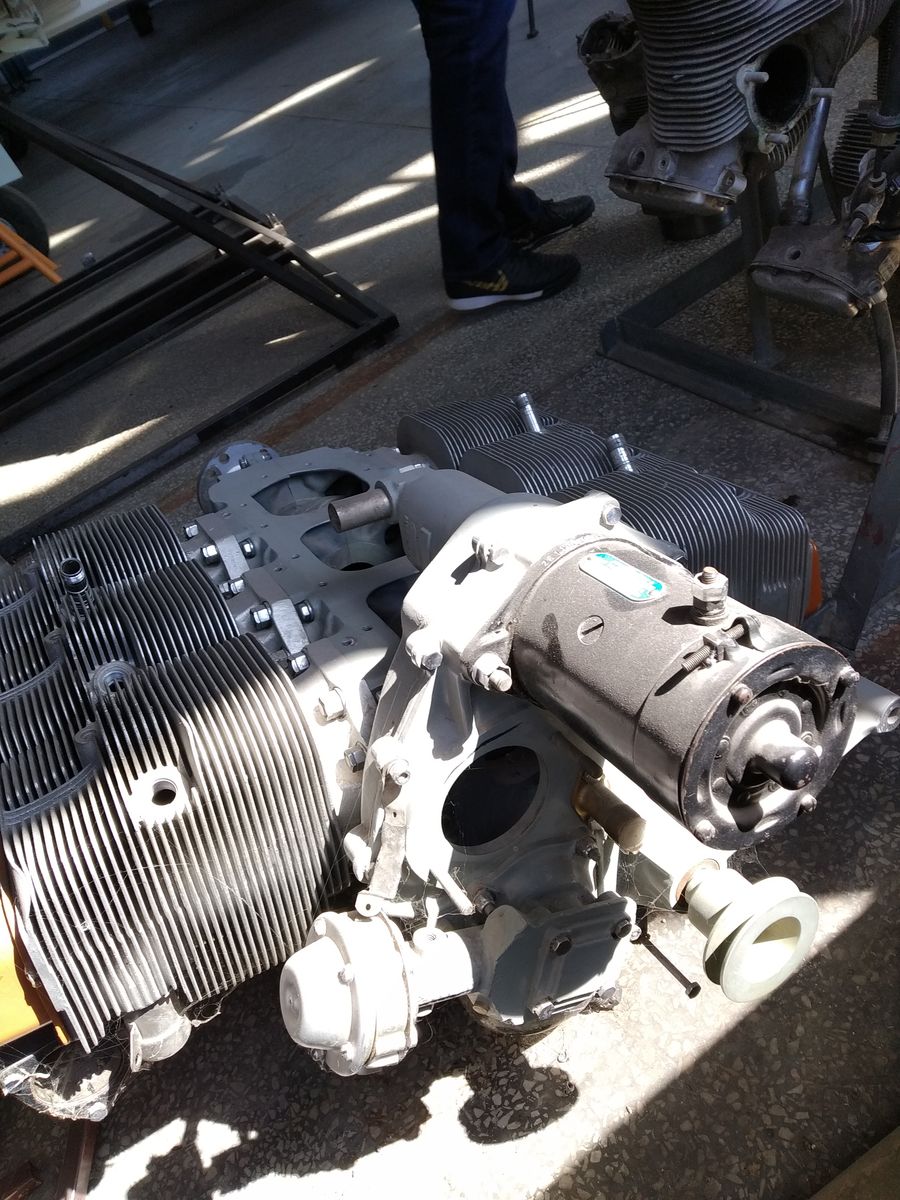 Pozostałe eksponaty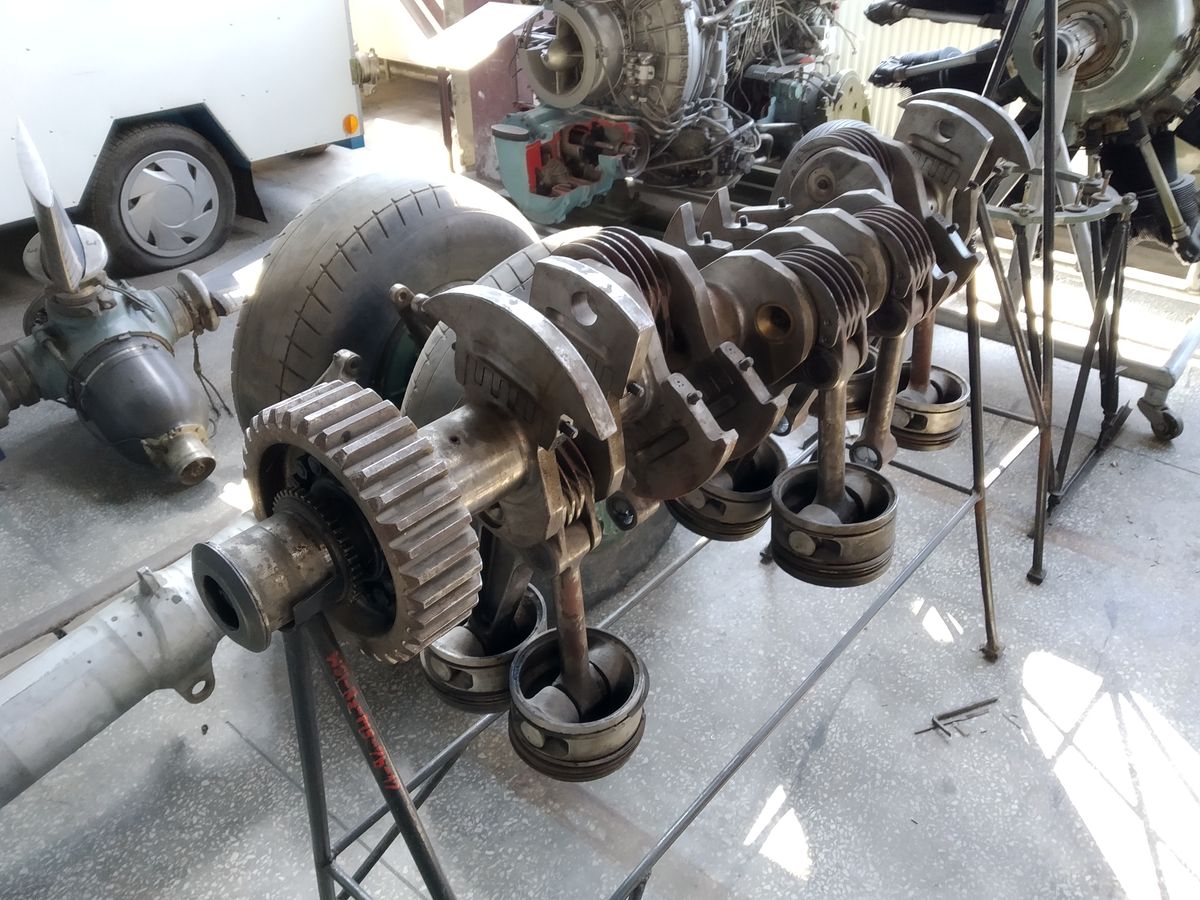 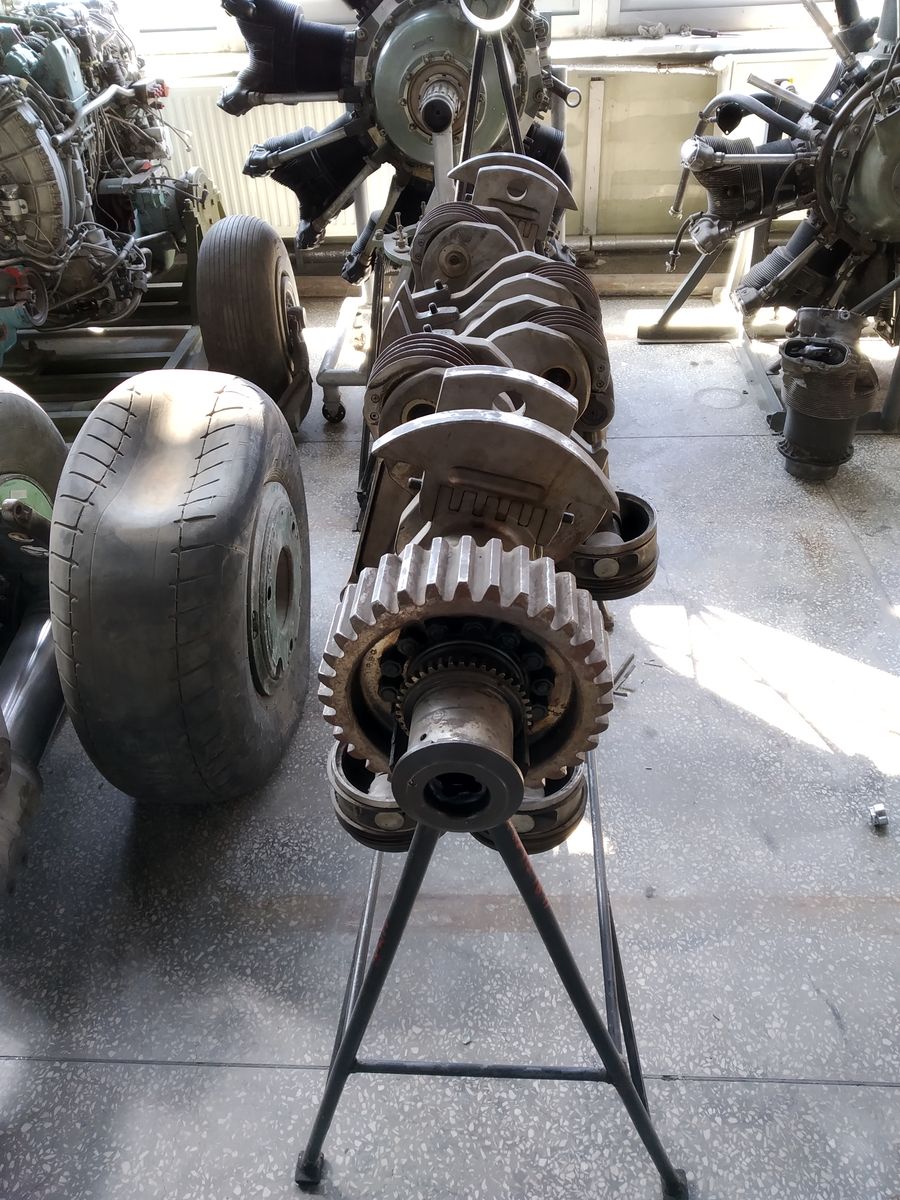 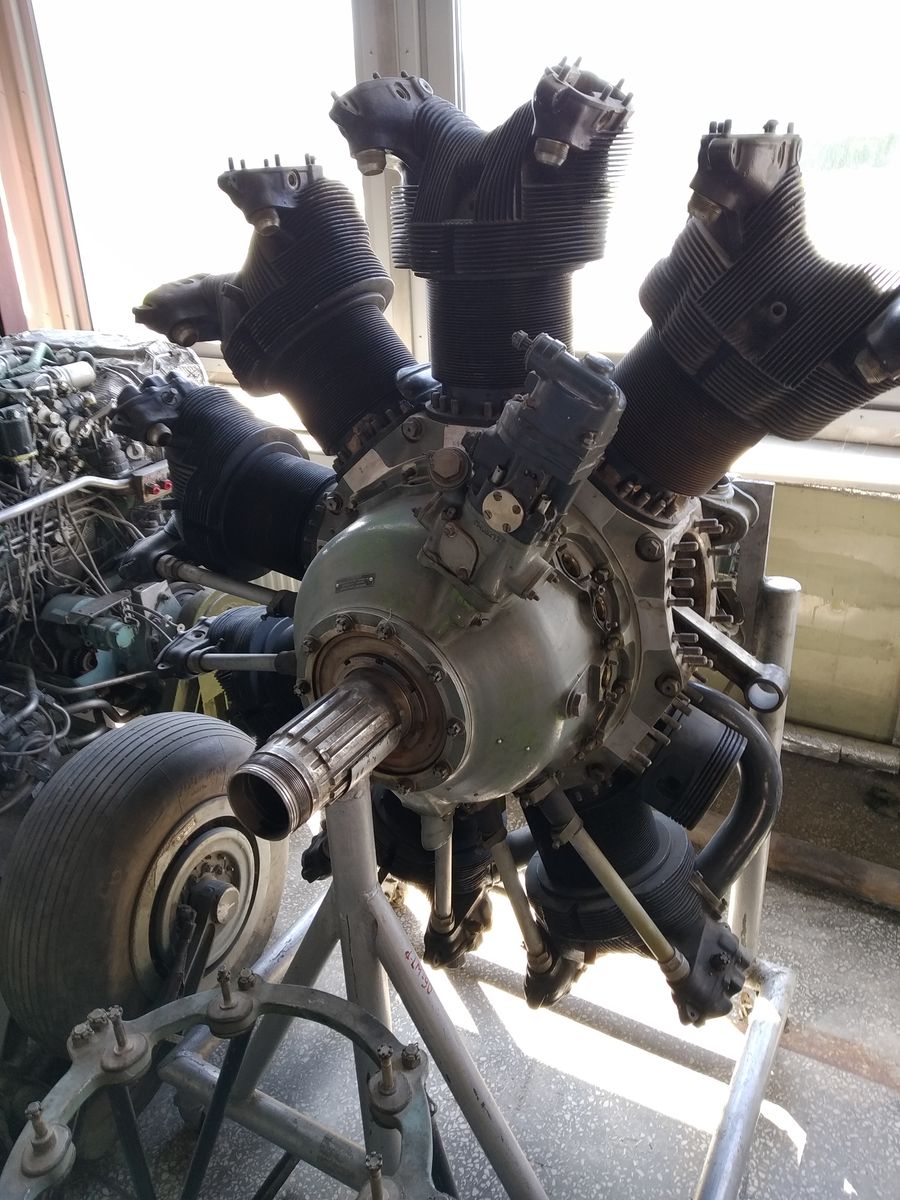 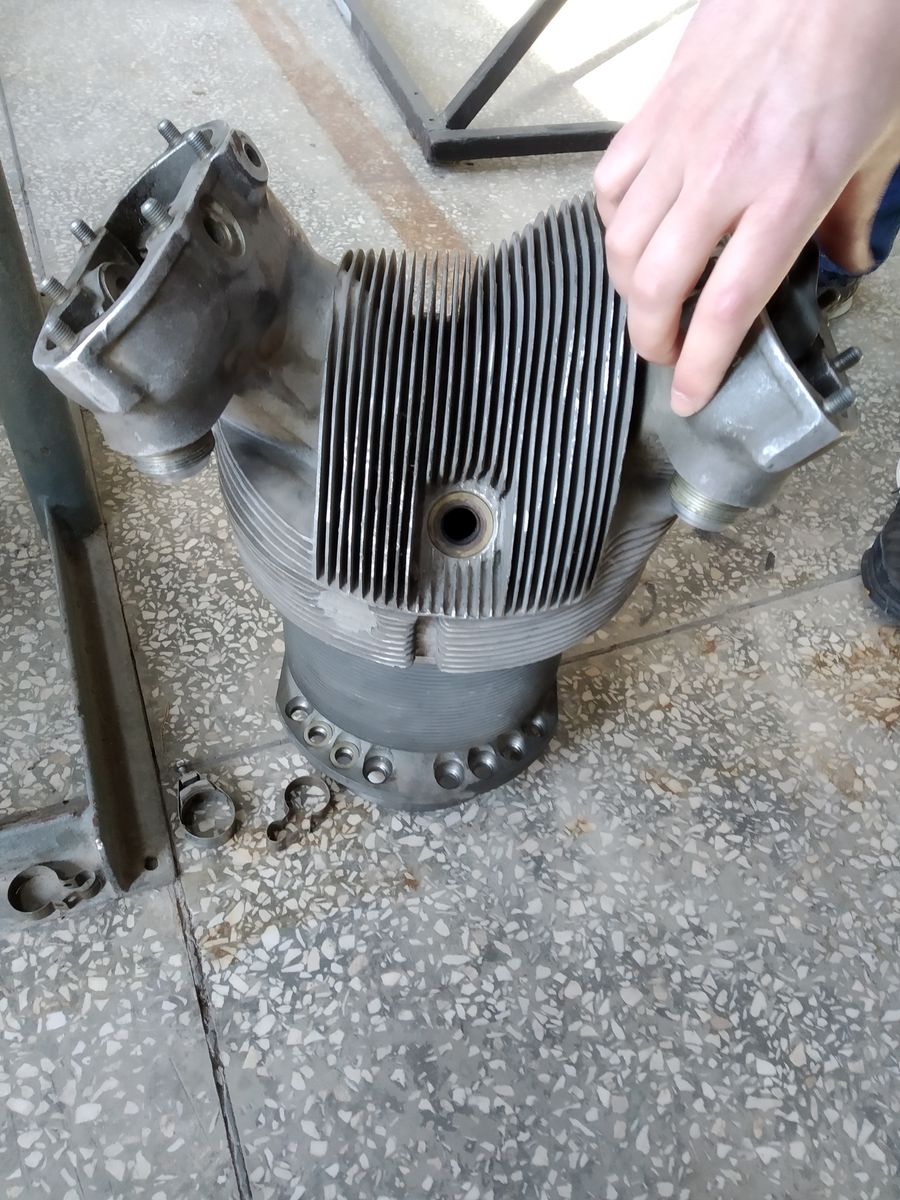 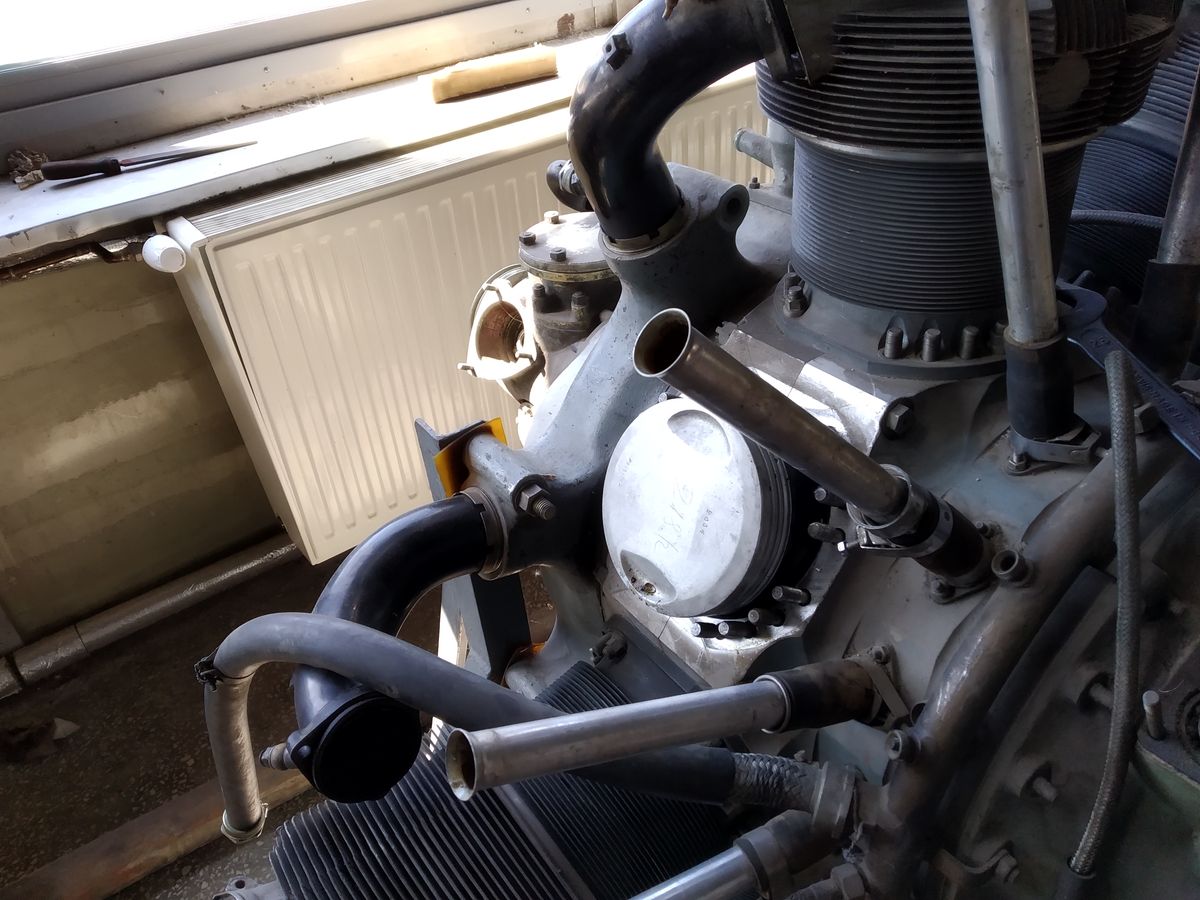 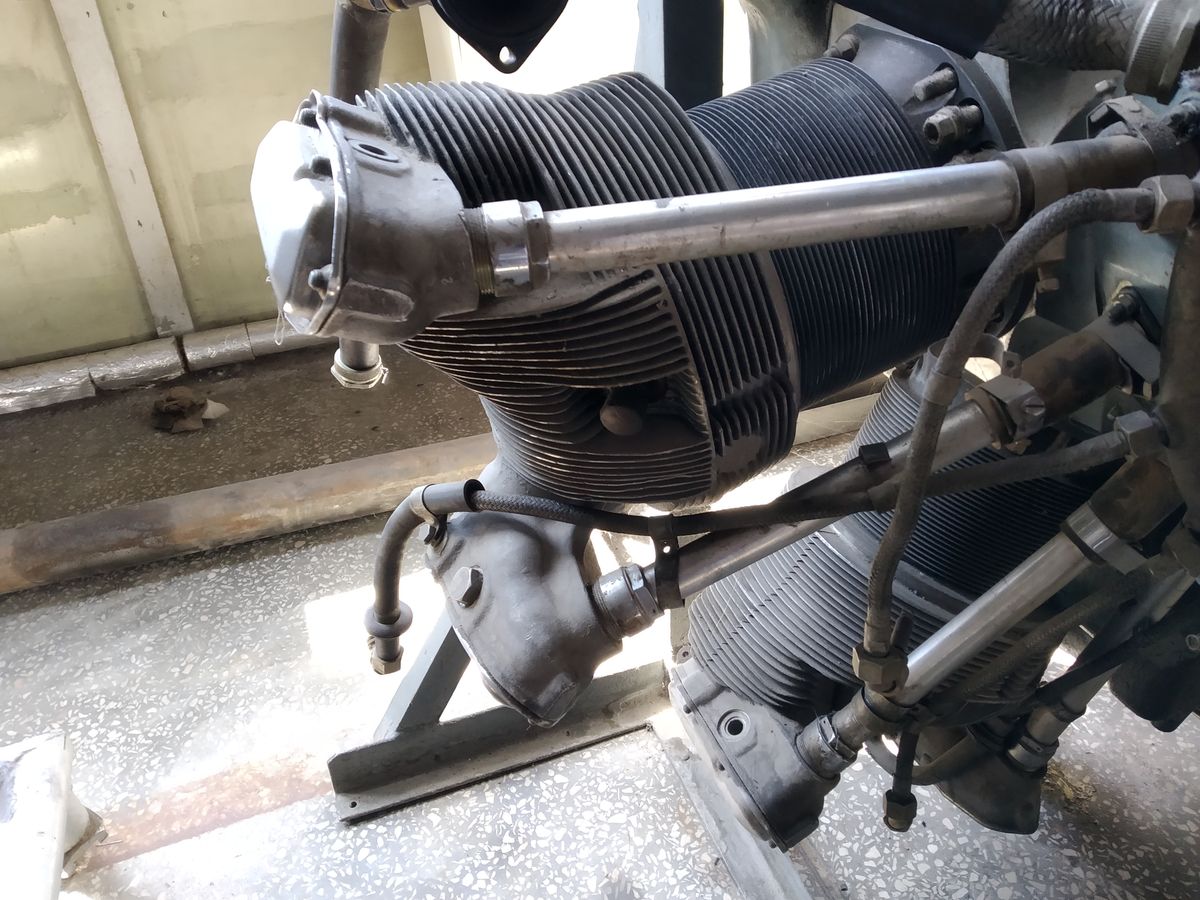 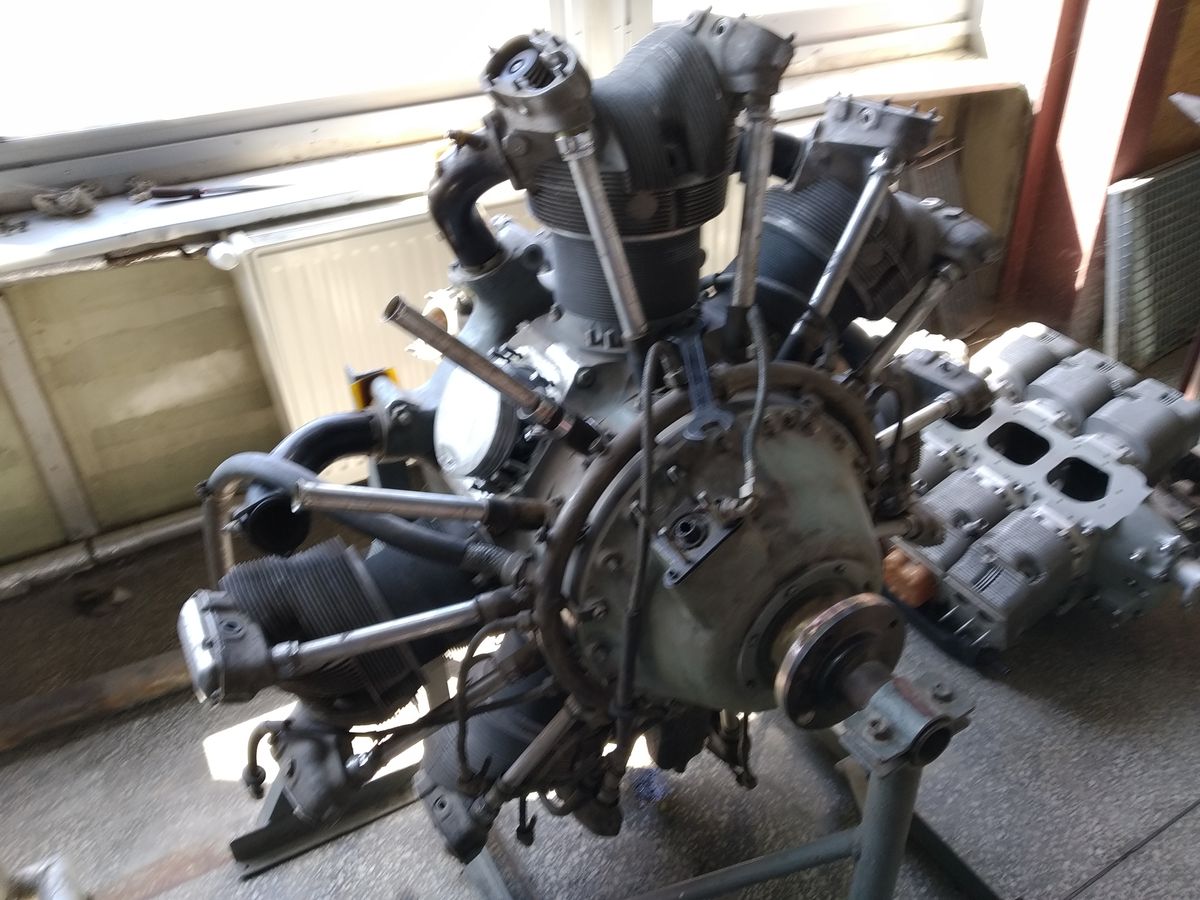 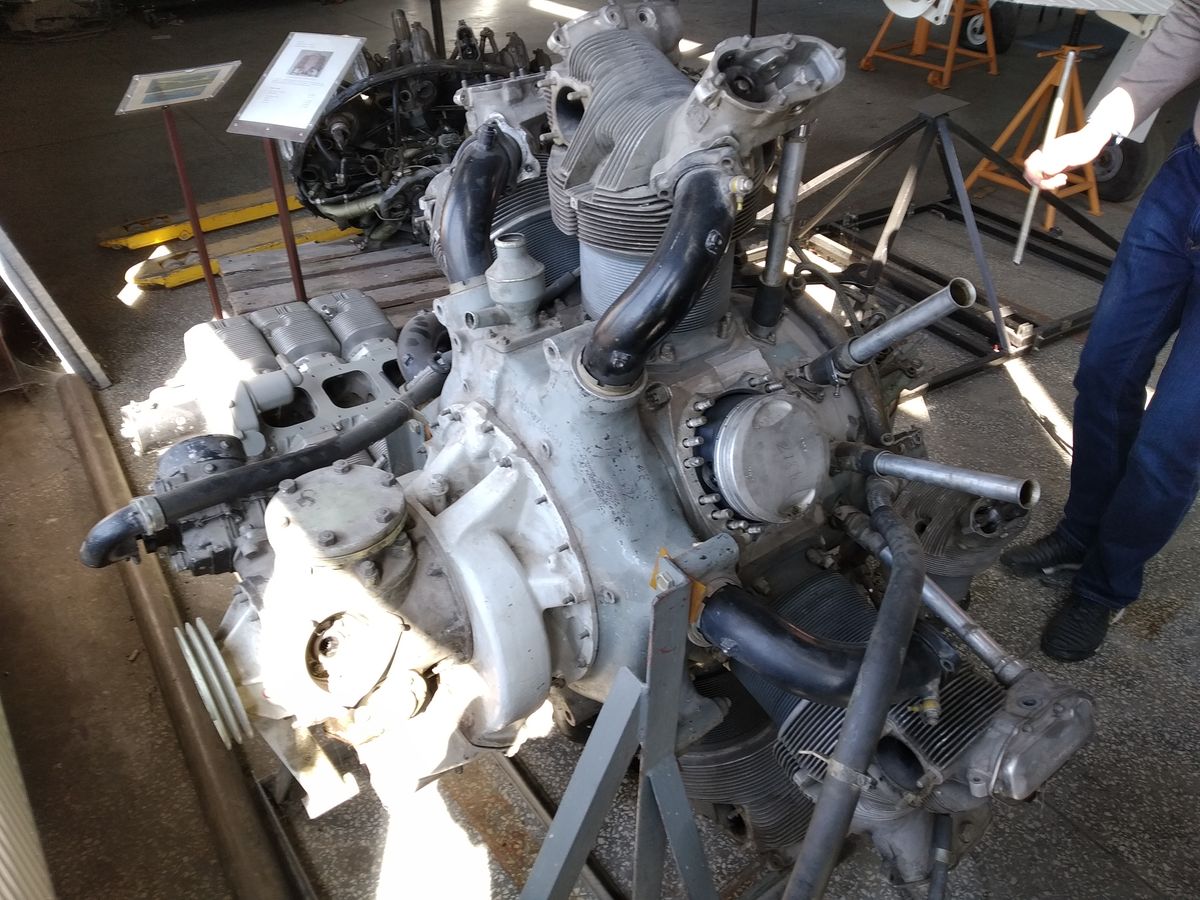 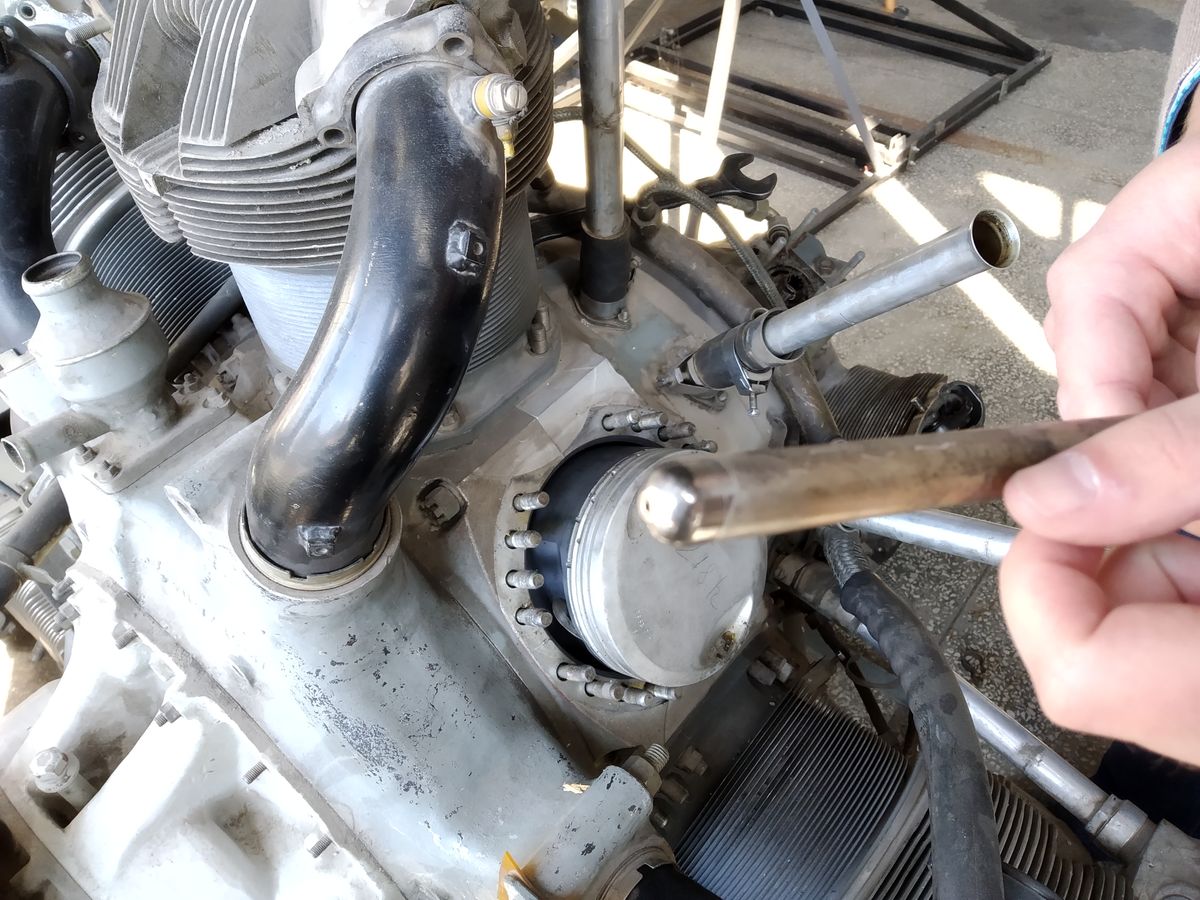 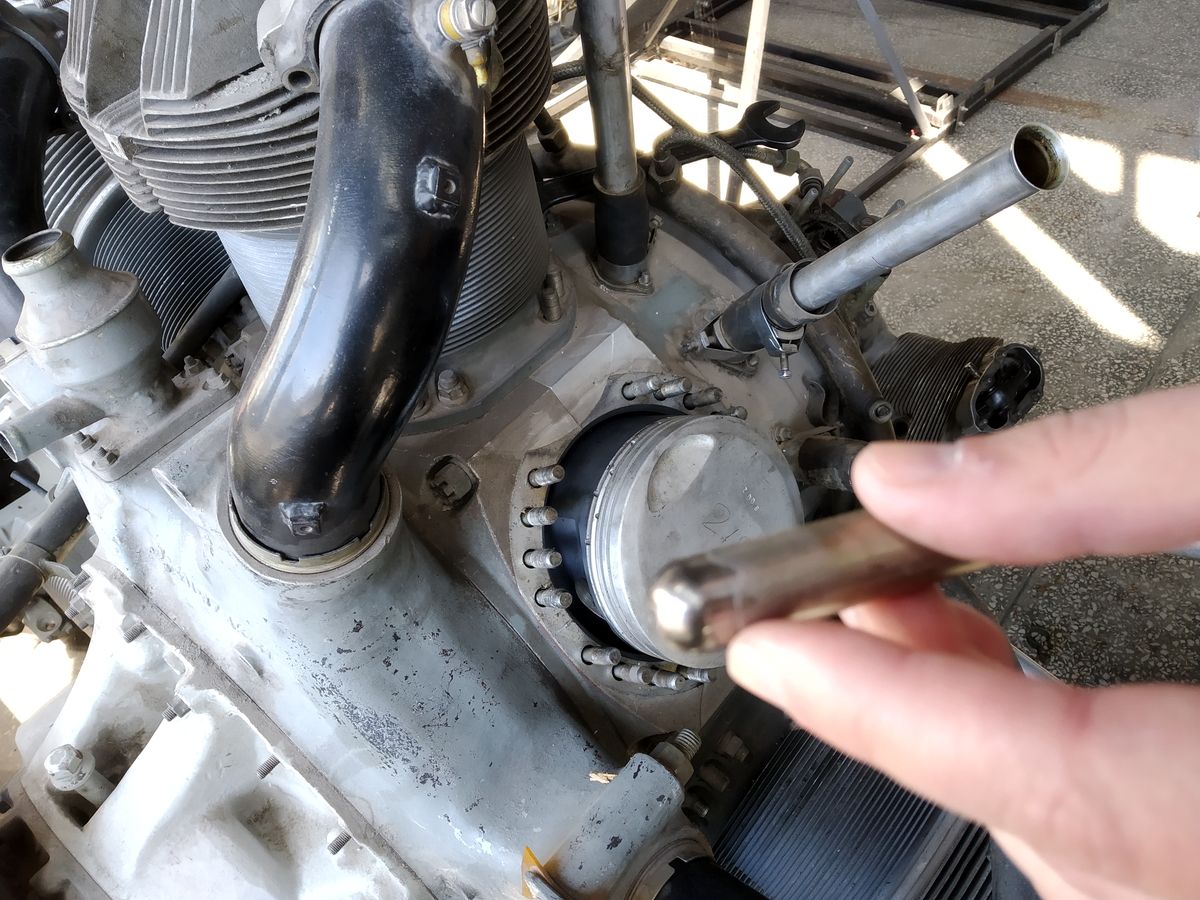 Zadanie do samodzielnej realizacji.Na poniższych zdjęciach zaznaczyć i opisać najważniejsze komponenty silnika (zgodnie z oznaczeniem z wykład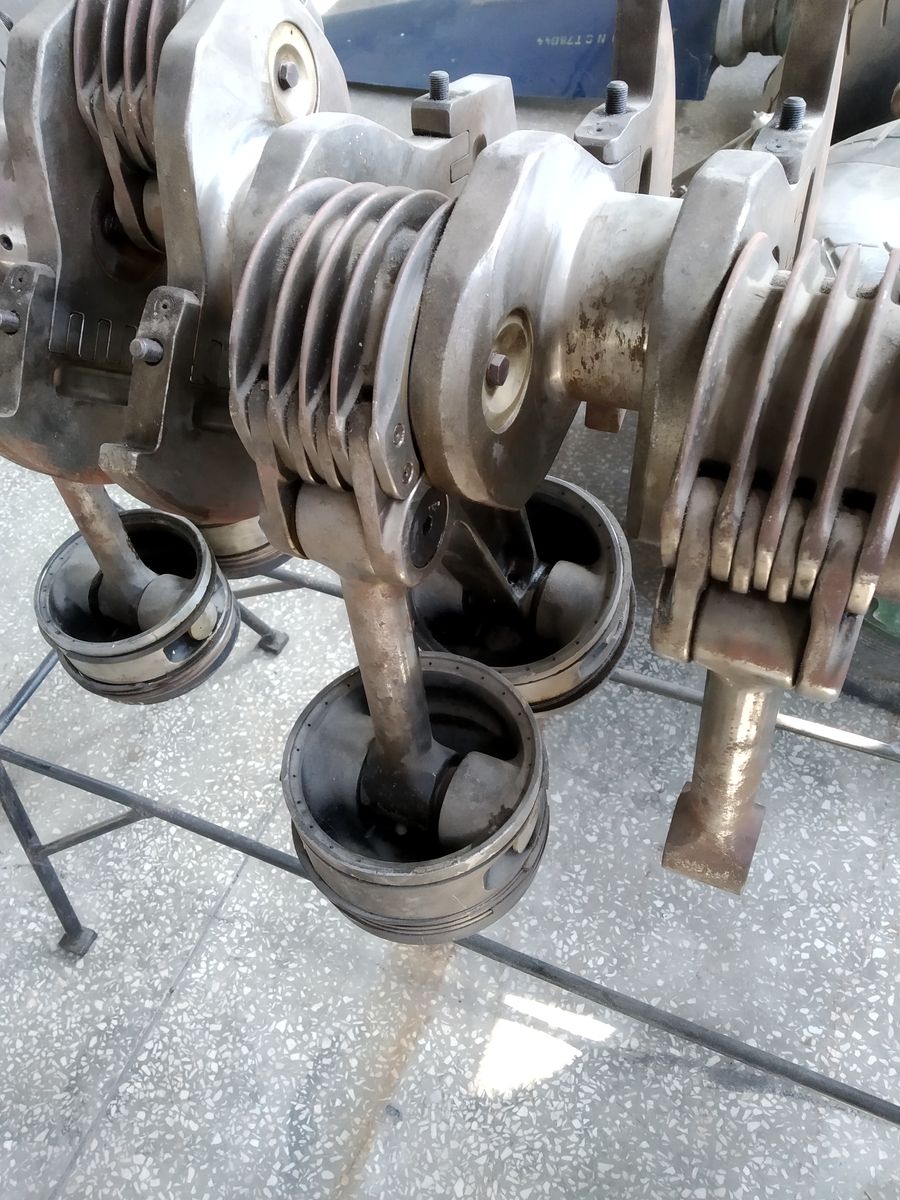 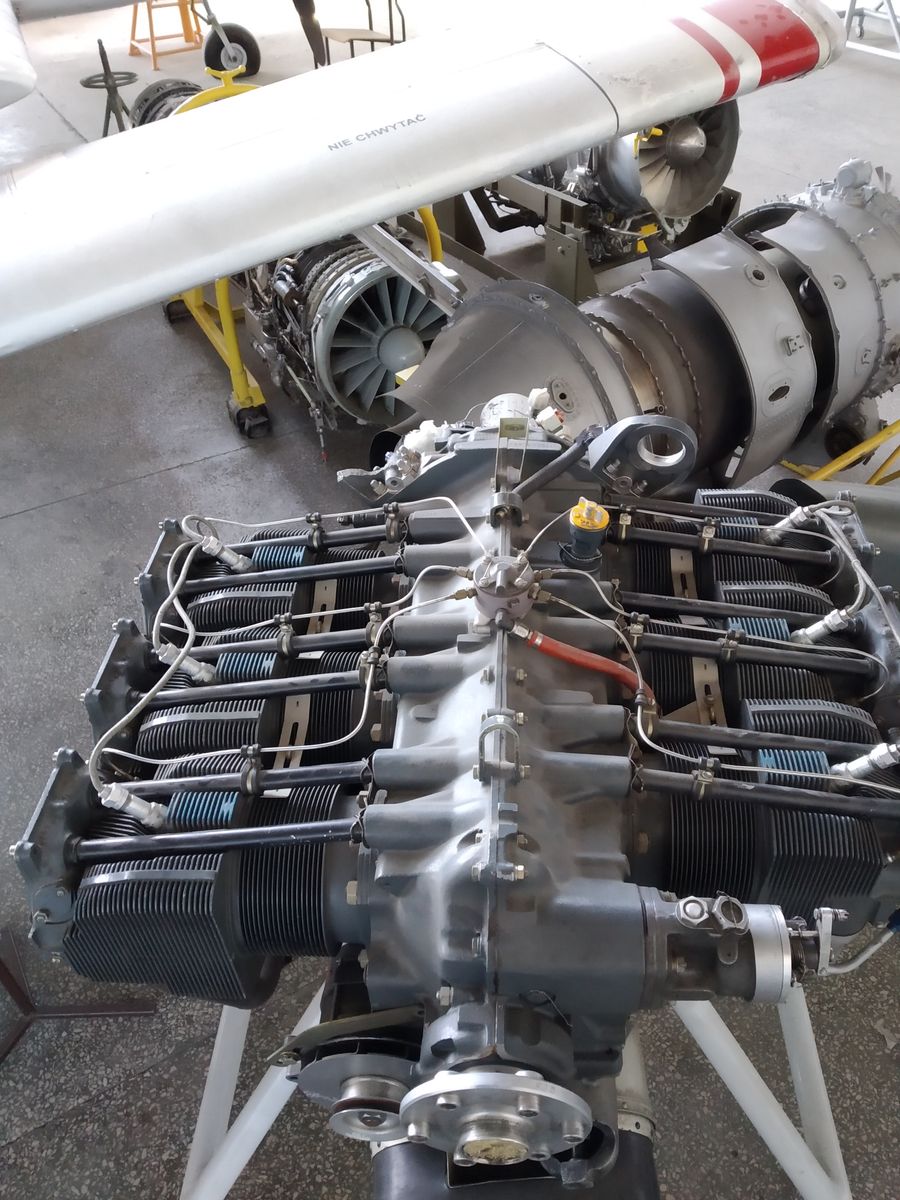 Ponadto dla silników tłokowych wybranych do projektu „Przegląd silników lotniczych”:- zapoznać się z dokumentacją techniczną różnych silników tłokowych- omówić konstrukcję tych silników tłokowych (z uwzględnieniem wymiarów, rodzaju silnika, konfiguracji tłoków, itd.)- poszukać informacji o awarii wybranego silnika (z pośród 5 dostępnych w ramach projektu).Sposób wykonania:Sprawozdania robione na komputerzePrzesyłane na adres email: abednarz@prz.edu.plCzas realizacji – 2 tygodniePodpis dokumenty – sprawozdanie_2_nazwisko_i_imie_3MLDI_BSL